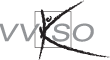 Inhoud1	Beginsituatie	32	Leerlijnen	42.1	De vormende lijn voor natuurwetenschappen	52.2	Leerlijnen natuurwetenschappen van de 1ste graad over de 2de graad naar de 3de graad	62.3	Leerlijn en mogelijke timing fysica voor aso-studierichtingen met 2 graaduren fysica	103	Algemene pedagogisch-didactische wenken	113.1	Leeswijzer bij de doelstellingen	113.2	Leerplan versus handboek	123.3	Taalgericht vakonderwijs	123.4	ICT	144	Algemene doelstellingen	154.1	Onderzoekend leren	154.2	Wetenschap en samenleving	164.3	Meten, meetnauwkeurigheid en grafieken	185	Leerplandoelstellingen	20Eerste leerjaar van de 3de graad	205.1	Elektriciteit	205.2	Elektromagnetisme	245.3	Kernfysica	27Tweede leerjaar van de 3de graad	285.4	Dynamica en kinematica	285.5	Arbeid en energie	315.6	Trillingen en golven	326	Minimale materiële vereisten	356.1	Infrastructuur	356.2	Uitrusting	356.3	Basismateriaal	367	Evaluatie	387.1	Inleiding	387.2	Leerstrategieën	387.3	Proces- en productevaluatie	388	Eindtermen basisvorming wetenschappen	398.1	Wetenschappelijke vaardigheden	398.2	Wetenschap en samenleving	398.3	Eindtermen biologie	398.4	Eindtermen chemie	408.5	Eindtermen fysica	40BeginsituatieHet leerplan wordt gerealiseerd in volgende studierichtingen van het aso:Economie - WiskundeGrieks - WiskundeLatijn - WiskundeModerne talen – WiskundeWiskunde - TopsportGedifferentieerde beginsituatieDe leerlingen die starten in één van bovenstaande studierichtingen hebben met succes één van de volgende studierichtingen van het aso gevolgd:Studierichtingen met 1-uursleerplannen biologie, chemie en fysica: Economie, Grieks, Grieks-Latijn, Humane wetenschappen, Latijn.Studierichtingen met 2-uursleerplannen biologie, chemie en fysica: Wetenschappen, Wetenschappen-Topsport en Sportwetenschappen.Leerlingen die uit de studierichting Wetenschappen, Wetenschappen - Topsport of Sportwetenschappen komen hebben bepaalde wetenschappelijke inzichten op een hoger beheersingsniveau verworven en meer ervaring opgedaan in het onderzoekende aspect van wetenschappen.Om de gedifferentieerde beginsituatie van de leerlingen goed te kennen is het dan ook belangrijk om de leerplannen van de 2de graad grondig door te nemen.LeerlijnenEen leerlijn is de lijn die wordt gevolgd om kennis, attitudes of vaardigheden te ontwikkelen. Een leerlijn beschrijft de constructieve en (chrono)logische opeenvolging van wat er geleerd dient te worden.Leerlijnen geven de samenhang in de doelen, in de leerinhoud en in de uit te werken thema’s weer.De vormende lijn voor natuurwetenschappen geeft een overzicht van de wetenschappelijke vorming van het basisonderwijs tot de 3de graad van het secundair onderwijs (zie 2.1).De leerlijnen natuurwetenschappen van de 1ste graad over de 2de graad naar de 3de graad beschrijven de samenhang van natuurwetenschappelijke begrippen en vaardigheden (zie 2.2).De leerlijn fysica binnen de 3de graad aso beschrijft de samenhang van de thema’s fysica (zie 2.3).De leerplandoelstellingen vormen de bakens om de leerlijnen te realiseren. Sommige methodes bieden daarvoor een houvast, maar gebruik steeds het leerplan parallel aan de methode!De vormende lijn voor natuurwetenschappenLeerlijnen natuurwetenschappen van de 1ste graad over de 2de graad naar de 3de graadDe inhouden fysica staan in het vet gedrukt. Om de realisatie van de leerlijn te waarborgen is overleg met collega’s van de 2de graad nodig, ook wat betreft de invulling van de leerlingenexperimenten en de keuze van demoproeven. Leerlijn en mogelijke timing fysica voor aso-studierichtingen met 2 graaduren fysicaHet leerplan fysica is een graadleerplan voor twee graaduren. Er worden minimum 4 lestijden leerlingenexperimenten uitgevoerd over de graad. Bij kleinere laboratoriumopdrachten, die minder dan één lesuur in beslag nemen, wordt minimum een equivalent van 4 uur voorzien over de graad. Mogelijke voorbeelden staan bij ieder hoofdstuk vermeld onder de leerplandoelstellingen (zie punt 5 Leerplandoelstellingen).Timing voor twee graadurenDe volgorde van de leerinhouden houdt rekening met de voorkennis en denkprocessen van de leerlingen. De ingebouwde leerlijn beoogt een progressieve en graduele groei van de leerling naar moeilijkere en meer complexe taken en probeert breuken in de horizontale en verticale samenhang te voorkomen.Algemene pedagogisch-didactische wenkenLeeswijzer bij de doelstellingenAlgemene doelstellingenDe algemene doelstellingen slaan op de brede, natuurwetenschappelijke vorming. Deze doelen worden gerealiseerd binnen leerinhouden die worden bepaald door de basisdoelstellingen en eventuele verdiepende doelstellingen.Basisdoelstellingen en verdiepende doelstellingenHet verwachte beheersingsniveau heet basis. Dit is in principe het te realiseren niveau voor alle leerlingen van deze studierichting. Hoofdzakelijk dit niveau is bepalend voor de evaluatie. De basisdoelstellingen worden in dit leerplan genummerd als B1, B2 … Ook de algemene doelstellingen (AD1, AD2 …) behoren tot de basis.Het hogere beheersingsniveau wordt verdieping genoemd. De verdiepende doelstellingen zijn niet verplicht te realiseren en horen steeds bij een overeenkomstig genummerde basisdoelstelling. Zo hoort bij de verdiepende doelstelling V2 ook een basisdoelstelling B2. De evaluatie van dit hogere niveau geeft een bijkomende houvast bij de oriëntering van de leerling naar het hoger onderwijs.WenkenWenken zijn niet-bindende adviezen waarmee de leraar en/of vakwerkgroep kan rekening houden om het fysicaonderwijs doelgericht, boeiend en efficiënt uit te bouwen. ‘Mogelijke leerlingenexperimenten’ en ‘mogelijke demo-experimenten’ bieden een reeks suggesties van mogelijke experimenten, waaruit de leraar een oordeelkundige keuze kan maken.TaalsteunZie verder.Mogelijke leerlingenexperimentenOnder elke groep van leerplandoelstellingen staan mogelijke demonstratieproeven en leerlingenexperimenten. Uit de voorgestelde thema’s kan een keuze worden gemaakt, mits een min of meer evenwichtige spreiding over de verschillende leerstofonderdelen Andere leerlingenexperimenten die aansluiten bij de leerplandoelstellingen zijn ook toegelaten. Leerplan versus handboekHet leerplan bepaalt welke doelstellingen moeten gerealiseerd worden en welk beheersingsniveau moet bereikt worden. Heel belangrijk hierin is de keuze van het werkwoord (herkennen, toelichten, berekenen …). Sommige doelstellingen bepalen welke leerstrategieën moeten gehanteerd worden zoals:… herkennen het vectorieel karakter …… berekenen…. toepassen…. definiëren… herkennen en hanteren…… onderscheid aangeven…… grafisch voorstellen…Bij het uitwerken van lessen, het gebruik van een handboek moet het leerplan steeds het uitgangspunt zijn. Een handboek gaat soms verder dan de basisdoelstellingen.Taalgericht vakonderwijsTaal en leren zijn onlosmakelijk met elkaar verbonden. Die verwevenheid vormt de basis van het taalgericht vakonderwijs. Het gaat over een didactiek die, binnen het ruimere kader van een schooltaalbeleid, de taalontwikkeling van de leerlingen wil bevorderen, ook in het vak fysica. In dit punt willen we een aantal didactische tips geven om de lessen fysica meer taalgericht te maken. Drie didactische principes: context, interactie en taalsteun wijzen een weg, maar zijn geen doel op zich.ContextOnder context verstaan we het betekenisgevend kader of verband waarin de nieuwe leerinhoud geplaatst wordt. Welke aanknopingspunten reiken we onze leerlingen aan? Welke verbanden laten we hen leggen met eerdere ervaringen? Wat is hun voorkennis? Bij contextrijke lessen worden verbindingen gelegd tussen de leerinhoud, de leefwereld en de interesses van de leerling, de actualiteit en eventueel andere vakken. InteractieLeren is een interactief proces: kennis groeit doordat je er met anderen over praat. Leerlingen worden aangezet tot gerichte interactie over de leerinhoud, in groepjes (bv. bij experimenteel werk) of klassikaal. Opdrachten worden zo gesteld dat leerlingen worden uitgedaagd om in interactie te treden.Enkele concrete voorbeelden:Leerlingen wisselen van gedachten tijdens het uitvoeren van (experimentele) waarnemingsopdrachten.Leerlingen geven instructies aan elkaar bij het uitvoeren van een meting of een experiment.Leerlingen vullen gezamenlijk een tabel in bij het uitvoeren van een experiment.Klassikale besprekingen waarbij de leerling wordt uitgedaagd om de eigen mening te verwoorden en om rekening te houden met de mening van anderen.Leerlingen verwoorden een eigen gemotiveerde hypothese bij een bepaalde onderzoeksvraag.Leerlingen formuleren een eigen besluit en toetsen die af aan de bevindingen van anderen bij een bepaalde waarnemingsopdracht.Voorzie begeleiding tijdens de uitvoering van opdrachten, voorzie een nabespreking.TaalsteunLeerkrachten geven in een klassituatie vaak opdrachten. Voor deze opdrachten gebruiken ze een specifieke woordenschat die we 'instructietaal' noemen. Hierbij gaat het vooral over werkwoorden die een bepaalde actie uitdrukken (vergelijk, definieer, noteer, raadpleeg, situeer, vat samen, verklaar ... ). Het begrijpen van deze operationele werkwoorden is noodzakelijk om de opdracht correct uit te voeren.Door gericht voorbeelden te geven en te vragen, door kernbegrippen op te schrijven en te verwoorden, door te vragen naar werk- en denkwijzen … stimuleren we de taalontwikkeling en de kennisopbouw.Het onderscheid tussen dagelijkse en wetenschappelijke context moet een voortdurend aandachtspunt zijn in het wetenschapsonderwijs. Als we in de dagelijkse context spreken van ‘gewicht’ dan bedoelen we in een wetenschappelijke context eigenlijk ‘massa’. Gewicht heeft in een wetenschappelijke context een heel andere betekenis.Gebruik visuele weergaven. Enkele voorbeelden uit dit leerplan:grafieken (evenredigheden), vectorvoorstellingen, referentiestelsel (vb. beweging t.o.v. een as), componenten t.o.v. een referentiestelselveldlijnenpatronen op een overheadprojector, videobeelden, simulaties en animaties, youtube filmpjes tekeningen waarop er in kleur aangegeven wordt wat er verandert ( vb. elektroscoop)Hanteer passende leerstrategieën.
In de leerplandoelstellingen is operationeel verwoord wat de leerling moet kunnen en welke (leer)strategieën moeten gehanteerd worden. Het is belangrijk dat zowel tijdens de lessen, de opdrachten als de evaluatiemomenten deze strategieën getraind worden.ICTICT is algemeen doorgedrongen in de maatschappij en het dagelijks leven van de leerling. Sommige toepassingen kunnen, daar waar zinvol, geïntegreerd worden in de lessen fysica.Als leermiddel in de lessen: visualisaties, informatieverwerving, mindmapping …Bij experimentele opdrachten of waarnemingsopdrachten: chronometer, fototoestel, apps, sensoren …Voor tools die de leerling helpen bij het studeren: leerplatform, apps …Bij opdrachten zowel buiten als binnen de les: toepassingssoftware, leerplatform …Bij communicatie: uploaden van een verslag of oplossing van een oefening op het leerplatform, forum rond een bepaald leerstofonderdeel als voorbereiding op een herhalingstoets…Bij differentiatieopdrachten op websites waar onmiddellijk feedback gegeven wordt.Algemene doelstellingenHet leerplan fysica is een graadleerplan voor twee graaduren.Er worden minimum 4 lestijden leerlingenexperimenten uitgevoerd over de graad. Bij kleinere laboratoriumopdrachten, die minder dan één lestijd in beslag nemen, wordt minimum een equivalent van 4 lestijden voorzien over de graad. Mogelijke opdrachten staan bij ieder hoofdstuk vermeld onder de leerplandoelstellingen (zie punt 5 Leerplandoelstellingen).Het realiseren van de algemene doelstellingen gebeurt steeds binnen een context die wordt bepaald door de leerplandoelstellingen.Onderzoekend lerenIn natuurwetenschappen (biologie, chemie, fysica) wordt kennis opgebouwd door de ‘natuurwetenschappelijke methode’. In essentie is dit een probleemherkennende en -oplossende activiteit. De algemene doelstellingen (AD) betreffende onderzoekend leren/leren onderzoeken zullen geïntegreerd worden in de didactisch aanpak o.a. via demonstratie-experimenten, tijdens het uitvoeren van leerlingenexperimenten, tijdens een onderwijsleergesprek waar onderzoekende aspecten aan bod komen.Een leerlingenexperiment is een activiteit waarbij leerlingen, alleen of in kleine groepjes van 2 tot 3 leerlingen, begeleid zelfstandig een experiment of waarnemingsopdracht uitvoeren in het kader van een gegeven onderzoeksvraag. Hierbij is het maken van een verslag niet verplicht, beperkte rapportering is wel noodzakelijk (zie wenken bij AD 4)In de 2de graad wordt sterk begeleid aan onderstaande algemene doelstellingen gewerkt. In de 3de graad streven we naar een toenemende mate van zelfstandigheid.Wetenschap en samenlevingOns onderwijs streeft de vorming van de totale persoon na waarbij het christelijk mensbeeld een inspiratiebron kan zijn om o.a. de algemene doelstellingen m.b.t. ‘Wetenschap en samenleving’ vorm te geven. Deze algemene doelstellingen, die ook al in de 2de graad aan bod kwamen, zullen nu in toenemende mate van zelfstandigheid als referentiekader gehanteerd worden.Enkele voorbeelden die vanuit een christelijk perspectief kunnen bekeken worden:de relatie tussen wetenschappelijke ontwikkelingen en het ethisch denken;duurzaamheidsaspecten zoals solidariteit met huidige en toekomstige generaties, zorg voor milieu en leven;oog hebben voor veiligheid bij de uitvoering van experimenten (vb. niet met laser recht in de ogen schijnen, rekening houden met eventuele straling);respectvol omgaan met het ‘anders zijn’: anders gelovigen, niet-gelovigen, genderverschillen.Meten, meetnauwkeurigheid en grafiekenOnderstaande algemene doelstellingen, die ook al in de 2de graad aan bod kwamen, zullen in toenemende mate van zelfstandigheid en complexiteit gehanteerd worden. LeerplandoelstellingenBij het realiseren van de leerplandoelstellingen staan de algemene doelstellingen centraal.Een voorstel van timing vind je verder bij de verschillende hoofdstukken van leerplandoelstellingen. Eerste leerjaar van de 3de graadElektriciteit(ca 10 lestijden) Mogelijke demo-experimenten plastiek lus laten zweven boven gewreven pvc buisgistkorrels laten springen van plastiek lepeltjeproeven met de elektroscoop, de elektrofoor en de galg-elektrofoor.volt- en ampèremeter leren instellen (meetbereik en nauwkeurigheidsgraad) en correct leren schakelenMogelijke leerlingenexperimenten metingen:de spanning van gebruikte batterijen meten;stroomsterkte en spanning meten in een eenvoudige kring met lampjes bij verschillende spanning;spanning en stroomsterkte meten op verschillende plaatsen in een gegeven schakeling met lampjes in serie of in parallel.bepalen van het vermogen van apparatenzoeken van wetmatigheden tussen stroomsterkte, spanning, weerstanden en vermogens in bepaalde schakelingenElektromagnetisme(ca 10 lestijden) Mogelijke demo-experimenten proef van Ampére (kracht tussen evenwijdige stroomvoerende draden)proef van Oerstedinvloed van de middenstof op de magnetische veldsterkte (met teslasensor)tonen van de invloed van een sterke magneet op een diamagnetische, paramagnetische en ferromagnetische stofdemonstreren van inductiestromen met een sterke magneetstaafmagneet in ijzervijlsel rollen om de werking van de polen te tonennaaldmagneet in rust observeren om de polen te identificeren en via die kennis bij andere magneten N en Z bepaleneen nagel in de buurt van een sterke hoefijzermagneet houden (zonder contact) en dan met de nagel in de buurt van paperclips of kleinere nagels komen (influentie aantonen)met een pool van een sterke hoefijzermagneet strijken langs een proefbuis met wat ijzervijlsel (proefbuis horizontaal houden) met de uiteinden van de proefbuis in de buurt van een pool van een naaldmagneet komen om aan te tonen dat ze nu magnetisch is schudden met de proefbuis en op dezelfde manier aantonen dat ze niet meer magnetisch ismagneet in waterbak leggen en gemagnetiseerde naald verticaal door een stukje mousse of isomo steken en laten drijven op het wateroppervlakhoefijzermagneet houden over een brandende gloeilamp waarvan je de gloeidraad goed kan zien een kathodestraalbuisopwekken van inductiespanningen door het veranderen van de magnetische flux door een spoelmaken en laten werken van een eenvoudige elektromotorMogelijke leerlingenexperimenten bepalen van de magnetische veldsterkte als functie van de afstand tot een permanente magneet of een stroomvoerende draadbepalen van de kracht die een permanente magneet uitoefent op een andere als functie van de afstandbepalen van de magnetische veldsterkte in een spoel als functie van de stroomsterkte, het aantal windingen en de lengte van de spoelKernfysica(ca 5 lestijden) Mogelijke demo-experimenten proef die halveringstijd illustreertindien voorhanden: proeven met een Geiger-Müller tellerTweede leerjaar van de 3de graadDynamica en kinematica(ca 12 lestijden) Mogelijke demo-experimenten proeven bewegingsleerMogelijke leerlingenexperimenten meten van een versnelling op verschillende manierenbepaling van de snelheid en versnelling van een bewegend voorwerpstudie van de grootheden die de centripetale kracht bepalenstudie van de tweede wet van Newtonbepalen van de valversnelling uit een proef met een hellend vlak (naar analogie met Galilei)bepalen van de centripetale kracht op een massa die een (deel van een) cirkel beschrijftmeten van de draaisnelheid van een mixer of ander toestel met (snel) draaiende onderdelenArbeid en energie(ca 2 lestijden)Mogelijke demo-experimenten omzettingen van energievormenMogelijke leerlingenexperimenten verifiëren van behoud van energie bij een knikker die afgeschoten wordt door een ingedrukte veer, door twee standen te beschouwen waar de snelheid gelijk is aan 0.meten van de snelheid van een vallend voorwerp als functie van de hoogte.Trillingen en golven(ca 11 lestijden) Mogelijke demo-experimenten staande golven, resonantieMogelijke leerlingenexperimenten een aangeslagen stemvork draaien ter hoogte van één oorbuis van Rijke (buis boven bunsenbrander waarop een roostertje ligt)proeven met stem, microfoon en analyseprogrammastudie van de harmonische trilling bij een veer en/of slingerstudie van diffractie en interferentieverschijnselenstudie van geluid en geluidssterktebepaling van de golflengte van geluidMinimale materiële vereistenBij het uitvoeren van leerlingenexperimenten is het belangrijk dat de klasgroep tot maximaal 22 leerlingen wordt beperkt om: de algemene doelstellingen m.b.t. onderzoekend leren in voldoende mate te bereiken;de veiligheid van eenieder te garanderen.InfrastructuurEen fysicalokaal, met een demonstratietafel waar zowel water als elektriciteit voorhanden zijn, is een must. Gas is optioneel. Indien er geen gas is, moeten elektrische verwarmingsplaten aanwezig zijn. Mogelijkheid tot projectie (beamer met computer) is noodzakelijk. Een pc met een aantal veelgebruikte sensoren (temperatuur, spanning, magnetische veldsterkte, kracht, beweging), de daarbij horende software voor analyse, en internetaansluiting is hierbij wenselijk.Om onderzoekend leren en regelmatig leerlingenexperimenten te kunnen organiseren is een degelijk uitgerust practicumlokaal met de nodige opbergruimte noodzakelijk. Eventueel is er bijkomende opbergruimte beschikbaar in een aangrenzend lokaal. Op termijn moeten ook pc’s in het lokaal beschikbaar zijn. Een labo wetenschappen met pc als bron van informatie, maar vooral als meet-, analyse- en rekentoestel is noodzakelijk.Het lokaal dient te voldoen aan de vigerende wetgeving en normen rond veiligheid, gezondheid en hygiëne.UitrustingDe suggesties voor leerlingenexperimenten vermeld bij de leerplandoelstellingen vormen geen lijst van verplicht uit te voeren experimenten, maar laten de leraar toe een keuze te maken, rekening houdend met de materiële situatie in het labo. Niet vermelde leerlingenexperimenten, die aansluiten bij de leerplandoelstellingen, zijn vanzelfsprekend ook toegelaten. In die optiek kan de uitrusting van een lab nogal verschillen. Niettemin kunnen een aantal items toch als vanzelfsprekend beschouwd worden (zie 6.3.1 t.e.m. 6.3.7).
Omdat de leerlingen per 2 (uitzonderlijk per 3) werken, zullen een aantal zaken in meervoud moeten aanwezig zijn. Voor de duurdere toestellen kan de leraar zich, afhankelijk van de klasgrootte, beperken tot 1 à 2 exemplaren, die dan gebruikt worden in een circuitpracticum. BasismateriaalElektrodynamicaKlein materiaal voor het aantonen van ladingen: elektroscopen, elektroforen, verschillende uitvoeringen.Materiaal voor het afleiden van wetten van de elektriciteit: multimeters, spanningsbronnen, snoeren, schakelaars, weerstanden, weerstandsdraden, spoelen.Allerlei afgedankte huishoudapparaten, desnoods half ontmanteld, enkel om te tonen, niet om te gebruiken.ElektromagnetismeNaald-, staaf- en U-vormige magneet, weekijzeren kernen.Materiaal voor het aantonen van het bestaan van een magnetisch veld bij een rechte geleider, bij een cirkelvormige geleider en een solenoïde (ijzervijlsel, spoelen, draden) en een teslameter voor het bepalen van de magnetische veldsterkte (eventueel Hallsensor en meetinterface). Weekijzer, koper en lood als middenstof in een spoel.Elektromagnetische krachtwerkingMaterialen voor het aantonen van de lorentzkracht.Materiaal voor het tonen van de onderdelen van een (gelijkstroom)motor.Elektromagnetisch inductieverschijnselStaafmagneet, spoel, een toestel om de inductiespanning te meten (pc gestuurd, galvanometer) Materiaal voor het aantonen, illustreren van de werking van een spanningsgeneratorDynamicaBewegingssensoren en dynamometers (krachtsensoren), toestellen uit de bewegingsleer, balans en massa’s.KinematicaHellend vlak met wagentje (te meten met triller of bewegingssensor).Toestel om de onafhankelijkheid der bewegingen te illustreren.Trillingen en golvenMateriaal om harmonische trillingen te bestuderen (slingers, massa’s, veren).Lopende golven: lange spiraalveer (slinky), touw of rubber darm, stemvorken met klankkasten.Staande golven: elastische snaar of veer, elektrische triller om golven op te wekken.EvaluatieInleidingEvaluatie is een onderdeel van de leeractiviteiten van leerlingen en vindt bijgevolg niet alleen plaats op het einde van een leerproces of op het einde van een onderwijsperiode. Evaluatie maakt integraal deel uit van het leerproces en is dus geen doel op zich. Evalueren is noodzakelijk om feedback te geven aan de leerling en aan de leraar. Door rekening te houden met de vaststellingen gemaakt tijdens de evaluatie kan de leerling zijn leren optimaliseren.  De leraar kan uit evaluatiegegevens informatie halen voor bijsturing van zijn didactisch handelen. LeerstrategieënOnderwijs wordt niet meer beschouwd als het louter overdragen van kennis. Het ontwikkelen van leerstrategieën, van algemene en specifieke attitudes en de groei naar actief leren krijgen een centrale plaats in het leerproces.Voorbeelden van strategieën die in de leerplandoelstellingen van dit leerplan voorkomen zijn:… kunnen conclusies trekken …… bepaalde principes illustreren….… bepaalde begrippen hanteren… … krachten analyseren en tekenen…Het is belangrijk dat tijdens evaluatiemomenten deze strategieën getoetst worden.Ook het gebruik van stappenplannen, het raadplegen van informatie, het doen van zelfevaluatie of peerevaluatie en bijvoorbeeld het analyseren van eigen resultaten ondersteunen de vooropgestelde leerstrategieën.Proces- en productevaluatieHet gaat niet op dat men tijdens de leerfase het leerproces benadrukt, maar dat men finaal alleen het leerproduct evalueert. De literatuur noemt die samenhang tussen proces- en productevaluatie assessment. De procesmatige doelstellingen staan in dit leerplan vooral bij de algemene doelstellingen (AD1 t.e.m. AD 10). Wanneer we willen ingrijpen op het leerproces is de rapportering, de duiding en de toelichting van de evaluatie belangrijk. Blijft de rapportering beperkt tot het louter weergeven van de cijfers, dan krijgt de leerling weinig adequate feedback. In de rapportering kunnen de sterke en de zwakke punten van de leerling weergegeven worden en ook eventuele adviezen voor het verdere leerproces aan bod komen.Eindtermen basisvorming wetenschappenWetenschappelijke vaardighedenEigen denkbeelden verwoorden en die confronteren met denkbeelden van anderen, metingen, observaties, onderzoeksresultaten of wetenschappelijke inzichten.Vanuit een onderzoeksvraag een eigen hypothese of verwachting formuleren en relevante variabelen aangeven.Uit data, een tabel of een grafiek relaties en waarden afleiden om een besluit te formuleren.Wetenschappelijke terminologie, symbolen en SI-eenheden gebruiken.Veilig en verantwoord omgaan met stoffen, elektrische toestellen, geluid en EM-straling.Wetenschap en samenlevingBij het verduidelijken van en het zoeken naar oplossingen voor duurzaamheidsvraagstukken wetenschappelijke principes hanteren die betrekking hebben op tenminste grondstoffen, energie, biotechnologie, biodiversiteit en het leefmilieu.De natuurwetenschappen als onderdeel van de culturele ontwikkeling duiden en de wisselwerking met de maatschappij op ecologisch, ethisch, technisch, socio-economisch en filosofisch vlak illustreren.Eindtermen biologieCelorganellen, zowel op lichtmicroscopisch als op elektronenmicroscopisch niveau, benoemen en de functies ervan aangeven. Het belang van sachariden, lipiden, proteïnen, nucleïnezuren, mineralen en water voor het metabolisme toelichten.Het belang van mitose en meiose duiden.De betekenis van DNA bij de celdeling en genexpressie verduidelijken. De functie van geslachtshormonen bij de gametogenese en bij de menstruatiecyclus toelichten. Stimulering en beheersing van de vruchtbaarheid bespreken in functie van de hormonale regeling van de voorplanting.De bevruchting en de geboorte beschrijven en de invloed van externe factoren op de ontwikkeling van embryo en foetus bespreken. Aan de hand van eenvoudige voorbeelden toelichten hoe kenmerken van generatie op generatie overerven. Kenmerken van organismen en variatie tussen organismen verklaren vanuit erfelijkheid en omgevingsinvloeden. Wetenschappelijk onderbouwde argumenten geven voor de biologische evolutie van organismen, met inbegrip van de mens.Eindtermen chemieEigenschappen en actuele toepassingen van stoffen, waaronder kunststoffen, verklaren aan de hand van de moleculaire structuur van die stoffen. Chemische reacties uit de koolstofchemie in verband brengen met hedendaagse toepassingen.Voor een aflopende reactie, waarvan de reactievergelijking gegeven is, en op basis van gegeven stofhoeveelheden of massa's, de stofhoeveelheden en massa's bij de eindsituatie berekenen.De invloed van snelheidsbepalende factoren van een reactie verklaren in termen van botsingen tussen deeltjes en van activeringsenergie. Het onderscheid tussen een evenwichtsreactie en een aflopende reactie illustreren. De pH van een oplossing definiëren en illustreren.Het belang van een buffermengsel illustreren.Eindtermen fysicaDe beweging van een voorwerp beschrijven in termen van positie, snelheid en versnelling (eenparig versnelde en eenparig cirkelvormige beweging).De invloed van de resulterende kracht en van de massa op de verandering van de bewegingstoestand van een voorwerp kwalitatief en kwantitatief beschrijven.Volgende kernfysische aspecten aan de hand van toepassingen of voorbeelden illustreren:aard van α-, β- en γ- straling;activiteit en halveringstijd;kernfusie en kernsplitsing;effecten van ioniserende straling op mens en milieu.Eigenschappen van een harmonische trilling en een lopende golf met toepassingen illustreren.Eigenschappen van geluid en mogelijke invloeden van geluid op de mens beschrijven. De begrippen spanning, stroomsterkte, weerstand, vermogen en hun onderlinge verbanden kwalitatief en kwantitatief hanteren. Met toepassingen illustreren:een magnetisch veld ontstaat ten gevolge van bewegende elektrische ladingen;het effect van een homogeen magnetisch veld op een stroomvoerende geleider;elektromagnetische inductieverschijnselen  Leerplannen van het VVKSO zijn het werk van leerplancommissies, waarin begeleiders, leraren en eventueel externe deskundigen samenwerken.	Op het voorliggende leerplan kunt u als leraar ook reageren en uw opmerkingen, zowel positief als negatief, aan de leerplancommissie meedelen via e-mail (leerplannen.vvkso@vsko.be).	Vergeet niet te vermelden over welk leerplan u schrijft: vak, studierichting, graad, nummer.	Langs dezelfde weg kunt u zich ook aanmelden om lid te worden van een leerplancommissie.	In beide gevallen zal de coördinatiecel leerplannen zo snel mogelijk op uw schrijven reageren.fysicaDERDE GRAAD ASOeCONOMIE-wiskunde, GRIEKS-Wiskunde, LATIJN-Wiskunde, MODERNE TALEN-Wiskunde, wiskunde-topsportLEERPLAN SECUNDAIR ONDERWIJSVVKSO – BRUSSEL D/2014/7841/014 Vervangt leerplan D/2006/0279/057 vanaf 1 september 20141ste graad2de graad3de graadBasisonderwijsWereldoriëntatie: exemplarischBasisinzichten ontwikkelen in verband met verschijnselen in de natuurWereldoriëntatie: exemplarischBasisinzichten ontwikkelen in verband met verschijnselen in de natuurWereldoriëntatie: exemplarischBasisinzichten ontwikkelen in verband met verschijnselen in de natuur1ste graad (A-stroom)Natuurwetenschappelijke vormingInzicht krijgen in de wetenschappelijke methode: onderzoeksvraag, experiment, waarnemingen, besluitvormingNatuurwetenschappelijke vorming waarbij de levende natuur centraal staat maar waarbij ook noodzakelijke aspecten van de niet-levende natuur aan bod komen Beperkt begrippenkaderGeen formuletaal (tenzij exemplarisch)Natuurwetenschappelijke vormingInzicht krijgen in de wetenschappelijke methode: onderzoeksvraag, experiment, waarnemingen, besluitvormingNatuurwetenschappelijke vorming waarbij de levende natuur centraal staat maar waarbij ook noodzakelijke aspecten van de niet-levende natuur aan bod komen Beperkt begrippenkaderGeen formuletaal (tenzij exemplarisch)Natuurwetenschappelijke vormingInzicht krijgen in de wetenschappelijke methode: onderzoeksvraag, experiment, waarnemingen, besluitvormingNatuurwetenschappelijke vorming waarbij de levende natuur centraal staat maar waarbij ook noodzakelijke aspecten van de niet-levende natuur aan bod komen Beperkt begrippenkaderGeen formuletaal (tenzij exemplarisch)2de graadNatuurwetenschappen
Wetenschap voor de burger
In sommige richtingen van het tso (handel, grafische richtingen, stw …) en alle richtingen van het kso BasisbegrippenContextuele benadering (conceptuele structuur op de achtergrond)Biologie/Chemie/Fysica
Wetenschap voor de burger, wetenschapper, technicus …In sommige richtingen van het tso (techniek-wetenschappen, biotechnische wetenschappen …) en in alle richtingen van het asoBasisbegrippenConceptuele structuur op de voorgrond (contexten op de achtergrond)Biologie/Chemie/Fysica
Wetenschap voor de burger, wetenschapper, technicus …In sommige richtingen van het tso (techniek-wetenschappen, biotechnische wetenschappen …) en in alle richtingen van het asoBasisbegrippenConceptuele structuur op de voorgrond (contexten op de achtergrond)3de graadNatuurwetenschappen
Wetenschap voor de burgerIn sommige richtingen van aso, tso en ksoContextuele benaderingNatuurwetenschappen
Wetenschap voor de burgerIn sommige richtingen van aso, tso en ksoContextuele benaderingBiologie/Chemie/Fysica
Wetenschap voor de wetenschapper, technicus …In sommige richtingen van tso en asoConceptuele structuur (contexten op de achtergrond)Leerlijn1ste graad2de graad3de graad(pool wetenschappen)MaterieDeeltjesmodelMaterie bestaat uit deeltjes met ruimte ertussenDe deeltjes bewegen met een snelheid afhankelijk van de temperatuurDeeltjesmodelMoleculen Atoombouw - atoommodellen (eerste 18 elementen)Snelheid van deeltjes en temperatuurDeeltjesmodelUitbreiding atoommodelIsotopen MaterieStoffenMengsels en zuivere stoffenMengsels scheiden: op basis van deeltjesgrootteMassa en volumeUitzetten en inkrimpenStoffenStofconstanten: smeltpunt, stolpunt, kookpunt, massadichtheidMengsels: scheidingstechnieken, concentratiebegripChemische bindingenFormulesMolaire massa en molbegripEnkelvoudige en samengesteldeStofklassenThermische uitzettingStoffenRuimtelijke bouwLewisstructurenPolaire-apolaireKoolstofverbindingen m.i.v. polymeren en biochemische stofklassen (eiwitten, vetten, suikers en kernzuren)Mengsels: uitbreiding concentratie-eenhedenGeleiders, isolatoren, Wet van Pouillet, temperatuurs-afhankelijkheid van weerstanden MaterieFaseovergangenKwalitatiefFaseovergangenKritisch punt, tripelpunt, toestandsdiagramEnergie bij fasen en faseovergangen: kwantitatief MaterieStofomzettingenStructuurveranderingen verklaren met deeltjesmodelStofomzettingenChemische reacties – reactievergelijkingenReactiesnelheid: kwalitatiefReactiesoorten: ionenuitwisseling en elektronenoverdrachtOplosproces in waterStofomzettingenStoichiometrieChemisch evenwichtReactiesoorten: zuur-basereacties, redoxreacties, reactiesoorten in de koolstofchemieStofwisseling: opbouw-afbraakreacties Radioactief verval Snelheid, kracht, drukSnelheidKracht en snelheidsveranderingSnelheid Als vectorVan lichtKinetische energieSnelheidKinematica: snelheid en snelheidsveranderingen, één- en tweedimensionaalGolfsnelhedenSnelheid, kracht, drukKrachtwerkingEen kracht als oorzaak van vorm- en/of snelheidsverandering van een voorwerpKrachtwerkingKracht is een vectoriële grootheidKrachten met zelfde aangrijpingspunt samenstellen en ontbindenEvenwicht van krachten: lichaam in rust en ERBKrachtwerkingKracht als oorzaak van EVRB Centripetale kracht bij ECB Onafhankelijkheidsbeginsel Beginselen van NewtonHarmonische trillingen (veersysteem en slinger)Snelheid, kracht, drukSoorten krachtenMagnetischeElektrischeMechanischeSoorten krachtenContactkrachten en veldkrachtenZwaartekracht, gewicht Veerkracht Soorten krachtenElektrische krachtwerking, elektrisch veld, coulombkracht, intra- en intermoleculaire krachtenMagnetische krachtwerking, magnetische veld, lorentzkracht Gravitatiekracht, gravitatieveldDe vier fundamentele wisselwerkingenSnelheid, kracht, drukDruk bij vaste stoffenin vloeistoffenin gassen (m.i. v. de gaswetten)EnergieEnergievormenEnergie in stoffen (voeding, brandstoffen, batterijen …)EnergievormenWarmte: onderscheid tussen warmtehoeveelheid en temperatuurEnergievormenElektrische energie, spanning, stroomsterkte, joule-effect, toepassingenElektromagnetisch inductie-verschijnselGravitationele potentiële en kinetische energieElastische potentiële energieEnergie uit atoomkernen (fissie en fusie)EnergieEnergieomzettingenFotosyntheseEnergieomzettingenArbeid, energie, vermogen berekenenWet van behoud van energieEnergiedoorstroming in ecosystemenExo- en endo-energetische chemische reactiesEnergieomzettingenIn gravitatieveldBij harmonische trillingenFoto-elektrisch effectResonantieFotosyntheseAerobe en anaerboe celademhalingSpontane en gedwongen chemische reactiesEnergieTransport van energieGeleidingConvectieStralingTransport van energieTrillingsenergie: lopende golven, geluid, eigenschappenEnergieLicht en stralingZichtbare en onzichtbare stralingLicht en stralingLicht: rechtlijnige voortplanting, terugkaatsing, breking, lenzen, spiegels, optische toestellenLicht en stralingIoniserende straling: soorten, eigenschappen Ontstaan van lichtTransport van elektromagnetische energie: EM spectrumGolfverschijnselen bij lichtLevenBiologische eenheidCel op lichtmicroscopisch niveau herkennenOrganisme is samenhang tussen organisatieniveaus (cellen - weefsels - organen)Bloemplanten: functionele bouw wortel, stengel, blad, bloemGewervelde dieren (zoogdier) - mens: (functionele) bouw
(uitwendig-inwendig; organen-stelsels)Biologische eenheidCel op lichtmicroscopisch niveau: prokaryote en eukaryote cel, plantaardige en dierlijke celBiologische eenheidCel op submicroscopisch niveau: prokaryote en eukaryote cel, plantaardige en dierlijke celLevenSoortenHerkennen a.d.h.v. determineerkaartenVerscheidenheidAanpassingen aan omgevingSoorten Determineren en indelenSoorten Als voortplantingscriteriumGenetische variaties: adaptatie, modificatie, mutatieLevenIn stand houden van levenBij zoogdieren en de mens:de structuur en de functie van spijsverteringsstelsel transportstelselademhalingsstelselexcretiestelselBij bloemplanten de structuur en functie van hoofddelenIn stand houden van levenBij zoogdieren en de mens:structuur en functie van zenuwstelsel, bewegingsstructuren, hormonale regulatiesIn stand houden van levenStofuitwisselingStofwisselingLevenInteracties tussen organismen onderling en met de omgevingGezondheid (n.a.v. stelsels)Abiotische en biotische relaties:voedselrelatiesinvloed mensDuurzaam levenInteracties tussen organismen onderling en omgevingGezondheid: invloed van micro-organismen GedragAbiotische en biotische relaties:voedselrelatiesmateriekringloopenergiedoorstroming invloed van de mensEcosystemenDuurzame ontwikkelingInteracties tussen organismen onderling en omgevingGezondheidStofuitwisselingBiotechnologie/gentechnologieLevenLeven doorgevenVoortplanting bij bloemplanten en bij de mensLeven doorgevenDNA en celdelingen (mitose en meiose)Voortplanting bij de mens: verloop en hormonale regulatieChromosomale geneticaMoleculaire geneticaLevenEvolutieVerscheidenheidBiodiversiteit vaststellenAanpassingen aan omgeving bij bloemplanten, gewervelde dieren (zoogdieren)EvolutieSoortenrijkdomOrdenen van biodiversiteit gebaseerd op evolutionaire inzichtenEvolutieBiodiversiteit verklarenTheorieënVan soorten m.i.v. ontstaan van eerste leven en van de mens Wetenschappelijke vaardighedenWaarnemen van organismen en verschijnselenGeleidWaarnemen van organismen en verschijnselenGeleid en gerichtWaarnemen van organismen en verschijnselenGerichtInterpreterenWetenschappelijke vaardighedenMetingenMassa, volume, temperatuur, abiotische factoren (licht, luchtvochtigheid …)Een meetinstrument correct aflezen en de meetresultaten correct noterenMetingenMeetnauwkeurigheidKracht, druk SI eenhedenMetingenSpanning, stroomsterkte, weerstand, pH, snelheidTitrerenWetenschappelijke vaardighedenGegevensOnder begeleiding: grafieken interpreterenDetermineerkaarten hanterenGegevensBegeleid zelfstandig:grafieken opstellen en interpreterenkwalitatieve en kwantitatieve benaderingen van wetmatigheden interpreterenverbanden tussen factoren interpreteren: recht evenredig en omgekeerd evenredig, abiotische en biotischeDeterminerenGegevensZelfstandig:grafieken opstellen en interpreterenkwalitatieve en kwantitatieve benaderingen van wetmatigheden interpreterenverbanden tussen factoren opsporen en interpreterenWetenschappelijke vaardighedenInstructiesGeslotenBegeleidInstructiesGesloten en open instructiesBegeleid zelfstandigInstructiesGesloten en open instructiesZelfstandigWetenschappelijke vaardighedenMicroscopieLichtmicroscopische beelden: waarnemen en interpreterenMicroscopieMicroscoop en binoculair: gebruikLichtmicroscopische beelden: waarnemen, interpreterenMicroscopieMicroscoop en binoculair: zelfstandig gebruikLichtmicroscopie: preparaat maken, waarnemen en interpreterenSubmicroscopische beelden: waarnemen en interpreterenWetenschappelijke vaardighedenOnderzoekscompetentieOnder begeleiding en klassikaalOnderzoeksstappen onderscheiden:onderzoeksvraag hypothese formulerenvoorbereidenexperiment uitvoeren, data hanteren, resultaten weergeven, besluit formulerenOnderzoekend lerenOnder begeleiding en alleen of in kleine groepjesOefenen in de onderzoeksstappen voor een gegeven probleem:onderzoeksvraag stellenhypothese formulerenbruikbare informatie opzoekenonderzoek uitvoeren volgens de aangereikte methodebesluit formulerenreflecteren over uitvoering en resultaatrapporterenOnderzoekend lerenBegeleid zelfstandig en alleen of in kleine groepjesOefenen in de onderzoeksstappen voor een gegeven probleem:onderzoeksvraag stellenhypothese formulerenvoorbereiden: informeren, methode opstellen, plannen onderzoek uitvoeren met een geschikte methodebesluit formulerenreflecteren over uitvoering en resultaatrapporterenThema’sLestijden3de graad (twee graaduren) - 50 lestijden per graad (inclusief toetsen en 4 lestijden leerlingenexperimenten)3de graad (twee graaduren) - 50 lestijden per graad (inclusief toetsen en 4 lestijden leerlingenexperimenten)Elektriciteit10Elektromagnetisme10Kernfysica5Dynamica en kinematica12Arbeid, vermogen energie2Trillingen en golven11ONDERZOEKSVRAAGEen onderzoeksvraag hanteren en indien mogelijk een hypothese of verwachting formuleren.W1, W2, W4WenkenHet formuleren van een hypothese kan geïntegreerd worden in de lesdidactiek bv. bij demo-proeven, leerlingenexperimenten …WenkenHet formuleren van een hypothese kan geïntegreerd worden in de lesdidactiek bv. bij demo-proeven, leerlingenexperimenten …WenkenHet formuleren van een hypothese kan geïntegreerd worden in de lesdidactiek bv. bij demo-proeven, leerlingenexperimenten …UITVOERENMet een aangereikte methode een antwoord zoeken op de onderzoeksvraag.W4, W5WenkenTijdens het onderzoeken kunnen verschillende vaardigheden aan bod komen bv.:een proefopstelling maken;doelgericht, vanuit een hypothese of verwachting, waarnemen;inschatten hoe een waargenomen effect kan beïnvloed worden;zelfstandig (alleen of in groep) een opdracht/experiment uitvoeren met aangereikte techniek, materiaal, werkschema;materiaal correct hanteren: glaswerk, meetapparatuur.WenkenTijdens het onderzoeken kunnen verschillende vaardigheden aan bod komen bv.:een proefopstelling maken;doelgericht, vanuit een hypothese of verwachting, waarnemen;inschatten hoe een waargenomen effect kan beïnvloed worden;zelfstandig (alleen of in groep) een opdracht/experiment uitvoeren met aangereikte techniek, materiaal, werkschema;materiaal correct hanteren: glaswerk, meetapparatuur.WenkenTijdens het onderzoeken kunnen verschillende vaardigheden aan bod komen bv.:een proefopstelling maken;doelgericht, vanuit een hypothese of verwachting, waarnemen;inschatten hoe een waargenomen effect kan beïnvloed worden;zelfstandig (alleen of in groep) een opdracht/experiment uitvoeren met aangereikte techniek, materiaal, werkschema;materiaal correct hanteren: glaswerk, meetapparatuur.REFLECTERENOver het resultaat van het experiment/waarnemingsodpracht reflecteren.W1, W2, W3, W4WenkenReflecteren kan door:resultaten van experimenten en waarnemingen af te wegen tegenover de verwachte resultaten rekening houdende met de omstandigheden die de resultaten kunnen beïnvloeden;de onderzoeksresultaten te interpreteren, een conclusie te trekken, het antwoord op de onderzoeksvraag te formuleren;experimenten of waarnemingen in de klassituatie te verbinden met situaties en gegevens uit de leefwereld;een model te hanteren of te ontwikkelen om een wetenschappelijk (chemisch, biologisch of fysisch) verschijnsel te verklaren;vragen over de vooropgestelde hypothese te beantwoorden:Was mijn hypothese (als … dan …) of verwachting juist?Waarom was de hypothese niet juist?Welke nieuwe hypothese hanteren we verder? WenkenReflecteren kan door:resultaten van experimenten en waarnemingen af te wegen tegenover de verwachte resultaten rekening houdende met de omstandigheden die de resultaten kunnen beïnvloeden;de onderzoeksresultaten te interpreteren, een conclusie te trekken, het antwoord op de onderzoeksvraag te formuleren;experimenten of waarnemingen in de klassituatie te verbinden met situaties en gegevens uit de leefwereld;een model te hanteren of te ontwikkelen om een wetenschappelijk (chemisch, biologisch of fysisch) verschijnsel te verklaren;vragen over de vooropgestelde hypothese te beantwoorden:Was mijn hypothese (als … dan …) of verwachting juist?Waarom was de hypothese niet juist?Welke nieuwe hypothese hanteren we verder? WenkenReflecteren kan door:resultaten van experimenten en waarnemingen af te wegen tegenover de verwachte resultaten rekening houdende met de omstandigheden die de resultaten kunnen beïnvloeden;de onderzoeksresultaten te interpreteren, een conclusie te trekken, het antwoord op de onderzoeksvraag te formuleren;experimenten of waarnemingen in de klassituatie te verbinden met situaties en gegevens uit de leefwereld;een model te hanteren of te ontwikkelen om een wetenschappelijk (chemisch, biologisch of fysisch) verschijnsel te verklaren;vragen over de vooropgestelde hypothese te beantwoorden:Was mijn hypothese (als … dan …) of verwachting juist?Waarom was de hypothese niet juist?Welke nieuwe hypothese hanteren we verder? RAPPORTERENOver een experiment/waarnemingsopdracht en het resultaat rapporteren.W1, W3, W4WenkenRapporteren kan door:alleen of in groep waarnemings- en andere gegevens mondeling of schriftelijk te verwoorden;samenhangen in schema’s, tabellen, grafieken of andere ordeningsmiddelen weer te geven;alleen of in groep verslag uit te brengen voor vooraf aangegeven rubrieken.Reflecteren en rapporteren zijn processen die elkaar beïnvloeden en waarvan de chronologische volgorde niet strikt te bepalen is.WenkenRapporteren kan door:alleen of in groep waarnemings- en andere gegevens mondeling of schriftelijk te verwoorden;samenhangen in schema’s, tabellen, grafieken of andere ordeningsmiddelen weer te geven;alleen of in groep verslag uit te brengen voor vooraf aangegeven rubrieken.Reflecteren en rapporteren zijn processen die elkaar beïnvloeden en waarvan de chronologische volgorde niet strikt te bepalen is.WenkenRapporteren kan door:alleen of in groep waarnemings- en andere gegevens mondeling of schriftelijk te verwoorden;samenhangen in schema’s, tabellen, grafieken of andere ordeningsmiddelen weer te geven;alleen of in groep verslag uit te brengen voor vooraf aangegeven rubrieken.Reflecteren en rapporteren zijn processen die elkaar beïnvloeden en waarvan de chronologische volgorde niet strikt te bepalen is.MAATSCHAPPIJDe wisselwerking tussen fysica en maatschappij op ecologisch, ethisch, technisch, socio-economisch en filosofisch vlak illustreren.W6, W7W6, W7WenkenIn de 2de graad kwamen al ecologische, ethische en technische aspecten aan bod. In de 3de graad komen er socio-economische en filosofische aspecten bij.De wisselwerking kan geïllustreerd worden door de wederzijdse beïnvloeding (zowel negatieve als positieve) van wetenschappelijk-technologische en maatschappijlijke ontwikkelingen.Elektriciteit en de daarmee gepaard gaande ontwikkeling van de technologie heeft ons leven de laatste 100 jaar ingrijpend veranderd. Wetenschap en techniek zorgden ook voor meer mobiliteit en communicatie (auto's, computers, GPS, GSM...) die op hun beurt voor problemen zorgden (luchtvervuiling, energieproblematiek, afvalproblematiek, straling...) wat weer een impuls geeft aan wetenschap en techniek om dit op te lossen (alternatieve energiebronnen zoals kernsplijting, zonne-energie, windenergie, kernfusie, H2 en gebruik van andere materialen, recyclage...). Wetenschappelijke kennis wordt ingezet bij maatschappelijke debatten: milieu, kernenergie, giftransporten, chemische en biologische oorlogvoering. Op filosofisch vlak wordt de aard van de natuurwetenschappelijke disciplines geduid.Laten zien dat de wetenschappelijke concepten en modellen die de fysica gebruikt abstracties zijn van de werkelijkheid. De aard van wetenschappen, ‘hoe wetenschappen werkt’ verklaren met concrete voorbeelden van filosofische opvattingen. Wat betekent het dat een experiment een theorie verifieert of falsifieert, dat een theorie nooit bewezen kan worden door het experiment noch eruit kan afleid worden. WenkenIn de 2de graad kwamen al ecologische, ethische en technische aspecten aan bod. In de 3de graad komen er socio-economische en filosofische aspecten bij.De wisselwerking kan geïllustreerd worden door de wederzijdse beïnvloeding (zowel negatieve als positieve) van wetenschappelijk-technologische en maatschappijlijke ontwikkelingen.Elektriciteit en de daarmee gepaard gaande ontwikkeling van de technologie heeft ons leven de laatste 100 jaar ingrijpend veranderd. Wetenschap en techniek zorgden ook voor meer mobiliteit en communicatie (auto's, computers, GPS, GSM...) die op hun beurt voor problemen zorgden (luchtvervuiling, energieproblematiek, afvalproblematiek, straling...) wat weer een impuls geeft aan wetenschap en techniek om dit op te lossen (alternatieve energiebronnen zoals kernsplijting, zonne-energie, windenergie, kernfusie, H2 en gebruik van andere materialen, recyclage...). Wetenschappelijke kennis wordt ingezet bij maatschappelijke debatten: milieu, kernenergie, giftransporten, chemische en biologische oorlogvoering. Op filosofisch vlak wordt de aard van de natuurwetenschappelijke disciplines geduid.Laten zien dat de wetenschappelijke concepten en modellen die de fysica gebruikt abstracties zijn van de werkelijkheid. De aard van wetenschappen, ‘hoe wetenschappen werkt’ verklaren met concrete voorbeelden van filosofische opvattingen. Wat betekent het dat een experiment een theorie verifieert of falsifieert, dat een theorie nooit bewezen kan worden door het experiment noch eruit kan afleid worden. WenkenIn de 2de graad kwamen al ecologische, ethische en technische aspecten aan bod. In de 3de graad komen er socio-economische en filosofische aspecten bij.De wisselwerking kan geïllustreerd worden door de wederzijdse beïnvloeding (zowel negatieve als positieve) van wetenschappelijk-technologische en maatschappijlijke ontwikkelingen.Elektriciteit en de daarmee gepaard gaande ontwikkeling van de technologie heeft ons leven de laatste 100 jaar ingrijpend veranderd. Wetenschap en techniek zorgden ook voor meer mobiliteit en communicatie (auto's, computers, GPS, GSM...) die op hun beurt voor problemen zorgden (luchtvervuiling, energieproblematiek, afvalproblematiek, straling...) wat weer een impuls geeft aan wetenschap en techniek om dit op te lossen (alternatieve energiebronnen zoals kernsplijting, zonne-energie, windenergie, kernfusie, H2 en gebruik van andere materialen, recyclage...). Wetenschappelijke kennis wordt ingezet bij maatschappelijke debatten: milieu, kernenergie, giftransporten, chemische en biologische oorlogvoering. Op filosofisch vlak wordt de aard van de natuurwetenschappelijke disciplines geduid.Laten zien dat de wetenschappelijke concepten en modellen die de fysica gebruikt abstracties zijn van de werkelijkheid. De aard van wetenschappen, ‘hoe wetenschappen werkt’ verklaren met concrete voorbeelden van filosofische opvattingen. Wat betekent het dat een experiment een theorie verifieert of falsifieert, dat een theorie nooit bewezen kan worden door het experiment noch eruit kan afleid worden. WenkenIn de 2de graad kwamen al ecologische, ethische en technische aspecten aan bod. In de 3de graad komen er socio-economische en filosofische aspecten bij.De wisselwerking kan geïllustreerd worden door de wederzijdse beïnvloeding (zowel negatieve als positieve) van wetenschappelijk-technologische en maatschappijlijke ontwikkelingen.Elektriciteit en de daarmee gepaard gaande ontwikkeling van de technologie heeft ons leven de laatste 100 jaar ingrijpend veranderd. Wetenschap en techniek zorgden ook voor meer mobiliteit en communicatie (auto's, computers, GPS, GSM...) die op hun beurt voor problemen zorgden (luchtvervuiling, energieproblematiek, afvalproblematiek, straling...) wat weer een impuls geeft aan wetenschap en techniek om dit op te lossen (alternatieve energiebronnen zoals kernsplijting, zonne-energie, windenergie, kernfusie, H2 en gebruik van andere materialen, recyclage...). Wetenschappelijke kennis wordt ingezet bij maatschappelijke debatten: milieu, kernenergie, giftransporten, chemische en biologische oorlogvoering. Op filosofisch vlak wordt de aard van de natuurwetenschappelijke disciplines geduid.Laten zien dat de wetenschappelijke concepten en modellen die de fysica gebruikt abstracties zijn van de werkelijkheid. De aard van wetenschappen, ‘hoe wetenschappen werkt’ verklaren met concrete voorbeelden van filosofische opvattingen. Wat betekent het dat een experiment een theorie verifieert of falsifieert, dat een theorie nooit bewezen kan worden door het experiment noch eruit kan afleid worden. CULTUURIllustreren dat fysica behoort tot de culturele ontwikkeling van de mensheid.CULTUURIllustreren dat fysica behoort tot de culturele ontwikkeling van de mensheid.W7WenkenDe invloed van fysica op de literatuur en de kunsten:wetenschap kan een inspiratiebron zijn voor schrijvers (Jules Verne, Hergé, I. Asimov, Dan Brown), filmmakers (science fiction, detectivereeksen) en kunstenaars (da Vinci, Panamarenko).De invloed van fysica op de technologie:de grote beeldschermen, aanraakschermen, versterking van geluid (micro en luidspreker), elektronische muziek bij allerlei concerten, wifi, bluetooth, satellietverbindingen, gps;evolutie van optische geheugenopslag (cd-rom, dvd, blue-ray);spin-offs van fundamenteel wetenschappelijk onderzoek hebben grote invloed op onze cultuur (bv. het internet is vanuit CERN ontstaan).Voorbeelden van mijlpalen in de historische en conceptuele ontwikkeling van de natuurwetenschappen:het beeld van het heelal volgens de Newtoniaanse mechanica;wetten van elektriciteit en elektromagnetisme en de technologische ontwikkelingen die hier het gevolg van zijn;de Big Bang theorie.De invloed van fysica op andere domeinen:dateringstechnieken voor archeologische vondsten;nieuwe technieken toegepast in de kunst, zowel voor het maken van kunst als voor de analyse en conservering ervan (doorlichten van schilderijen zoals het Lam Gods).Natuurwetenschappelijke opvattingen worden gedeeld door vele personen en overgedragen aan toekomstige generaties (ze behoren tot onze cultuur). De onderzoeksstrategieën en bijhorende analyses van gegevens die mede vanuit de natuurwetenschappen zijn ontwikkeld, worden ook met succes toegepast in menswetenschappen zoals psychologie en sociologie.WenkenDe invloed van fysica op de literatuur en de kunsten:wetenschap kan een inspiratiebron zijn voor schrijvers (Jules Verne, Hergé, I. Asimov, Dan Brown), filmmakers (science fiction, detectivereeksen) en kunstenaars (da Vinci, Panamarenko).De invloed van fysica op de technologie:de grote beeldschermen, aanraakschermen, versterking van geluid (micro en luidspreker), elektronische muziek bij allerlei concerten, wifi, bluetooth, satellietverbindingen, gps;evolutie van optische geheugenopslag (cd-rom, dvd, blue-ray);spin-offs van fundamenteel wetenschappelijk onderzoek hebben grote invloed op onze cultuur (bv. het internet is vanuit CERN ontstaan).Voorbeelden van mijlpalen in de historische en conceptuele ontwikkeling van de natuurwetenschappen:het beeld van het heelal volgens de Newtoniaanse mechanica;wetten van elektriciteit en elektromagnetisme en de technologische ontwikkelingen die hier het gevolg van zijn;de Big Bang theorie.De invloed van fysica op andere domeinen:dateringstechnieken voor archeologische vondsten;nieuwe technieken toegepast in de kunst, zowel voor het maken van kunst als voor de analyse en conservering ervan (doorlichten van schilderijen zoals het Lam Gods).Natuurwetenschappelijke opvattingen worden gedeeld door vele personen en overgedragen aan toekomstige generaties (ze behoren tot onze cultuur). De onderzoeksstrategieën en bijhorende analyses van gegevens die mede vanuit de natuurwetenschappen zijn ontwikkeld, worden ook met succes toegepast in menswetenschappen zoals psychologie en sociologie.WenkenDe invloed van fysica op de literatuur en de kunsten:wetenschap kan een inspiratiebron zijn voor schrijvers (Jules Verne, Hergé, I. Asimov, Dan Brown), filmmakers (science fiction, detectivereeksen) en kunstenaars (da Vinci, Panamarenko).De invloed van fysica op de technologie:de grote beeldschermen, aanraakschermen, versterking van geluid (micro en luidspreker), elektronische muziek bij allerlei concerten, wifi, bluetooth, satellietverbindingen, gps;evolutie van optische geheugenopslag (cd-rom, dvd, blue-ray);spin-offs van fundamenteel wetenschappelijk onderzoek hebben grote invloed op onze cultuur (bv. het internet is vanuit CERN ontstaan).Voorbeelden van mijlpalen in de historische en conceptuele ontwikkeling van de natuurwetenschappen:het beeld van het heelal volgens de Newtoniaanse mechanica;wetten van elektriciteit en elektromagnetisme en de technologische ontwikkelingen die hier het gevolg van zijn;de Big Bang theorie.De invloed van fysica op andere domeinen:dateringstechnieken voor archeologische vondsten;nieuwe technieken toegepast in de kunst, zowel voor het maken van kunst als voor de analyse en conservering ervan (doorlichten van schilderijen zoals het Lam Gods).Natuurwetenschappelijke opvattingen worden gedeeld door vele personen en overgedragen aan toekomstige generaties (ze behoren tot onze cultuur). De onderzoeksstrategieën en bijhorende analyses van gegevens die mede vanuit de natuurwetenschappen zijn ontwikkeld, worden ook met succes toegepast in menswetenschappen zoals psychologie en sociologie.WenkenDe invloed van fysica op de literatuur en de kunsten:wetenschap kan een inspiratiebron zijn voor schrijvers (Jules Verne, Hergé, I. Asimov, Dan Brown), filmmakers (science fiction, detectivereeksen) en kunstenaars (da Vinci, Panamarenko).De invloed van fysica op de technologie:de grote beeldschermen, aanraakschermen, versterking van geluid (micro en luidspreker), elektronische muziek bij allerlei concerten, wifi, bluetooth, satellietverbindingen, gps;evolutie van optische geheugenopslag (cd-rom, dvd, blue-ray);spin-offs van fundamenteel wetenschappelijk onderzoek hebben grote invloed op onze cultuur (bv. het internet is vanuit CERN ontstaan).Voorbeelden van mijlpalen in de historische en conceptuele ontwikkeling van de natuurwetenschappen:het beeld van het heelal volgens de Newtoniaanse mechanica;wetten van elektriciteit en elektromagnetisme en de technologische ontwikkelingen die hier het gevolg van zijn;de Big Bang theorie.De invloed van fysica op andere domeinen:dateringstechnieken voor archeologische vondsten;nieuwe technieken toegepast in de kunst, zowel voor het maken van kunst als voor de analyse en conservering ervan (doorlichten van schilderijen zoals het Lam Gods).Natuurwetenschappelijke opvattingen worden gedeeld door vele personen en overgedragen aan toekomstige generaties (ze behoren tot onze cultuur). De onderzoeksstrategieën en bijhorende analyses van gegevens die mede vanuit de natuurwetenschappen zijn ontwikkeld, worden ook met succes toegepast in menswetenschappen zoals psychologie en sociologie.DUURZAAMHEIDBij het verduidelijken van en het zoeken naar oplossingen voor duurzaamheidsvraagstukken wetenschappelijke principes hanteren die betrekking hebben op grondstoffen, energie en het leefmilieu.DUURZAAMHEIDBij het verduidelijken van en het zoeken naar oplossingen voor duurzaamheidsvraagstukken wetenschappelijke principes hanteren die betrekking hebben op grondstoffen, energie en het leefmilieu.W4, W6WenkenEnkele voorbeelden die aan bod kunnen komen in de lessen fysica:ontwikkeling van energiezuinige verlichting: spaarlampen, LED-verlichting;opwekken van energie via zonnepanelen en windturbines;afwegen van kernenergie uit splijting of mogelijke fusie in de toekomst;afwegen (kwantitatief) van energieomzetting via kerncentrales en klassieke thermische centrales versus het gezamenlijk inzetten van hernieuwbare energievormen (zonneënergie, windenergie …) en dit linken aan de opwarming van de aarde; bewustwording en sensibilisering omtrent duurzaam gedrag op het vlak van energieverbruik.WenkenEnkele voorbeelden die aan bod kunnen komen in de lessen fysica:ontwikkeling van energiezuinige verlichting: spaarlampen, LED-verlichting;opwekken van energie via zonnepanelen en windturbines;afwegen van kernenergie uit splijting of mogelijke fusie in de toekomst;afwegen (kwantitatief) van energieomzetting via kerncentrales en klassieke thermische centrales versus het gezamenlijk inzetten van hernieuwbare energievormen (zonneënergie, windenergie …) en dit linken aan de opwarming van de aarde; bewustwording en sensibilisering omtrent duurzaam gedrag op het vlak van energieverbruik.WenkenEnkele voorbeelden die aan bod kunnen komen in de lessen fysica:ontwikkeling van energiezuinige verlichting: spaarlampen, LED-verlichting;opwekken van energie via zonnepanelen en windturbines;afwegen van kernenergie uit splijting of mogelijke fusie in de toekomst;afwegen (kwantitatief) van energieomzetting via kerncentrales en klassieke thermische centrales versus het gezamenlijk inzetten van hernieuwbare energievormen (zonneënergie, windenergie …) en dit linken aan de opwarming van de aarde; bewustwording en sensibilisering omtrent duurzaam gedrag op het vlak van energieverbruik.WenkenEnkele voorbeelden die aan bod kunnen komen in de lessen fysica:ontwikkeling van energiezuinige verlichting: spaarlampen, LED-verlichting;opwekken van energie via zonnepanelen en windturbines;afwegen van kernenergie uit splijting of mogelijke fusie in de toekomst;afwegen (kwantitatief) van energieomzetting via kerncentrales en klassieke thermische centrales versus het gezamenlijk inzetten van hernieuwbare energievormen (zonneënergie, windenergie …) en dit linken aan de opwarming van de aarde; bewustwording en sensibilisering omtrent duurzaam gedrag op het vlak van energieverbruik.GROOTHEDEN EN EENHEDENHet onderscheid tussen grootheid en eenheid aangeven en de SI-eenheden met hun respectievelijke veelvouden en delen gebruiken.GROOTHEDEN EN EENHEDENHet onderscheid tussen grootheid en eenheid aangeven en de SI-eenheden met hun respectievelijke veelvouden en delen gebruiken.W4, W5WenkenEen grootheid wordt uitgedrukt als een product van een numerieke waarde (een getalwaarde) en de corresponderende eenheid. Er moet belang gehecht worden aan de manier waarop de afgeleide eenheden gedefinieerd worden. Het is belangrijk dat leerlingen beseffen hoeveel precies één eenheid van de grootheid is. Een aantal voorbeelden uit hun leefwereld en hun interesses geeft hen een gevoel van de grootteorde ervan. Hierbij kunnen veel voorkomende veelvouden aan bod komen.Bij het oplossen van rekenopdrachten is het de taak van de leraar de leerlingen op het praktisch voordeel van de coherentie in het SI te wijzen. Alhoewel het toepassen van de SI- eenheden verplicht is, zijn er sommige niet SI- eenheden zoals kWh en eV toch toegestaan.WenkenEen grootheid wordt uitgedrukt als een product van een numerieke waarde (een getalwaarde) en de corresponderende eenheid. Er moet belang gehecht worden aan de manier waarop de afgeleide eenheden gedefinieerd worden. Het is belangrijk dat leerlingen beseffen hoeveel precies één eenheid van de grootheid is. Een aantal voorbeelden uit hun leefwereld en hun interesses geeft hen een gevoel van de grootteorde ervan. Hierbij kunnen veel voorkomende veelvouden aan bod komen.Bij het oplossen van rekenopdrachten is het de taak van de leraar de leerlingen op het praktisch voordeel van de coherentie in het SI te wijzen. Alhoewel het toepassen van de SI- eenheden verplicht is, zijn er sommige niet SI- eenheden zoals kWh en eV toch toegestaan.WenkenEen grootheid wordt uitgedrukt als een product van een numerieke waarde (een getalwaarde) en de corresponderende eenheid. Er moet belang gehecht worden aan de manier waarop de afgeleide eenheden gedefinieerd worden. Het is belangrijk dat leerlingen beseffen hoeveel precies één eenheid van de grootheid is. Een aantal voorbeelden uit hun leefwereld en hun interesses geeft hen een gevoel van de grootteorde ervan. Hierbij kunnen veel voorkomende veelvouden aan bod komen.Bij het oplossen van rekenopdrachten is het de taak van de leraar de leerlingen op het praktisch voordeel van de coherentie in het SI te wijzen. Alhoewel het toepassen van de SI- eenheden verplicht is, zijn er sommige niet SI- eenheden zoals kWh en eV toch toegestaan.WenkenEen grootheid wordt uitgedrukt als een product van een numerieke waarde (een getalwaarde) en de corresponderende eenheid. Er moet belang gehecht worden aan de manier waarop de afgeleide eenheden gedefinieerd worden. Het is belangrijk dat leerlingen beseffen hoeveel precies één eenheid van de grootheid is. Een aantal voorbeelden uit hun leefwereld en hun interesses geeft hen een gevoel van de grootteorde ervan. Hierbij kunnen veel voorkomende veelvouden aan bod komen.Bij het oplossen van rekenopdrachten is het de taak van de leraar de leerlingen op het praktisch voordeel van de coherentie in het SI te wijzen. Alhoewel het toepassen van de SI- eenheden verplicht is, zijn er sommige niet SI- eenheden zoals kWh en eV toch toegestaan.MEETTOESTELLEN EN MEETNAUWKEURIGHEIDDe gepaste toestellen kiezen voor het meten van de behandelde grootheden en de meetresultaten correct aflezen en noteren.W4WenkenDe discussie rond de geschikte keuze is verrijkend en geeft inzicht in het meten als proces zelf, wat op zijn beurt de kwaliteit van het onderzoek bepaalt.Het aflezen is niet vrijblijvend. De kenmerken van het toestel (nauwkeurigheid ) moeten gekend zijn. Ook de betrouwbaarheid is hier een element: staat de meter op nul bij de start, staat hij terug op nul na afloop?Bij zeer kleine en zeer grote getallen kan je gebruik maken van machten van tien. Het letterlijk toepassen van wat men soms de wetenschappelijke notatie (één beduidend cijfer voor de komma) noemt, is niet gewenst en leidt tot zaken zoals een deur van 8,3∙10-1 m. Er is niets mis met 0,83 m en hierbij krijg je meer oog voor het inschatten van grootteorden. WenkenDe discussie rond de geschikte keuze is verrijkend en geeft inzicht in het meten als proces zelf, wat op zijn beurt de kwaliteit van het onderzoek bepaalt.Het aflezen is niet vrijblijvend. De kenmerken van het toestel (nauwkeurigheid ) moeten gekend zijn. Ook de betrouwbaarheid is hier een element: staat de meter op nul bij de start, staat hij terug op nul na afloop?Bij zeer kleine en zeer grote getallen kan je gebruik maken van machten van tien. Het letterlijk toepassen van wat men soms de wetenschappelijke notatie (één beduidend cijfer voor de komma) noemt, is niet gewenst en leidt tot zaken zoals een deur van 8,3∙10-1 m. Er is niets mis met 0,83 m en hierbij krijg je meer oog voor het inschatten van grootteorden. WenkenDe discussie rond de geschikte keuze is verrijkend en geeft inzicht in het meten als proces zelf, wat op zijn beurt de kwaliteit van het onderzoek bepaalt.Het aflezen is niet vrijblijvend. De kenmerken van het toestel (nauwkeurigheid ) moeten gekend zijn. Ook de betrouwbaarheid is hier een element: staat de meter op nul bij de start, staat hij terug op nul na afloop?Bij zeer kleine en zeer grote getallen kan je gebruik maken van machten van tien. Het letterlijk toepassen van wat men soms de wetenschappelijke notatie (één beduidend cijfer voor de komma) noemt, is niet gewenst en leidt tot zaken zoals een deur van 8,3∙10-1 m. Er is niets mis met 0,83 m en hierbij krijg je meer oog voor het inschatten van grootteorden. WenkenDe discussie rond de geschikte keuze is verrijkend en geeft inzicht in het meten als proces zelf, wat op zijn beurt de kwaliteit van het onderzoek bepaalt.Het aflezen is niet vrijblijvend. De kenmerken van het toestel (nauwkeurigheid ) moeten gekend zijn. Ook de betrouwbaarheid is hier een element: staat de meter op nul bij de start, staat hij terug op nul na afloop?Bij zeer kleine en zeer grote getallen kan je gebruik maken van machten van tien. Het letterlijk toepassen van wat men soms de wetenschappelijke notatie (één beduidend cijfer voor de komma) noemt, is niet gewenst en leidt tot zaken zoals een deur van 8,3∙10-1 m. Er is niets mis met 0,83 m en hierbij krijg je meer oog voor het inschatten van grootteorden. BEREKENINGENBij berekeningen waarden correct weergeven, rekening houdend met de beduidende cijfers.W3WenkenLeerlingen moeten er zich voortdurend van bewust zijn dat cijfers communiceren met anderen, impliciete informatie bevat over de fout/nauwkeurigheid van de metingen en berekeningen. Zij voeren een eerlijke communicatie, rekening houdend met de kwaliteit van de metingen en berekeningen. Het oordeelkundig gebruik van beduidende cijfers is hierbij aangewezen. Het is niet de bedoeling systematisch foutentheorie toe te passen. Enkele vuistregels volstaan. WenkenLeerlingen moeten er zich voortdurend van bewust zijn dat cijfers communiceren met anderen, impliciete informatie bevat over de fout/nauwkeurigheid van de metingen en berekeningen. Zij voeren een eerlijke communicatie, rekening houdend met de kwaliteit van de metingen en berekeningen. Het oordeelkundig gebruik van beduidende cijfers is hierbij aangewezen. Het is niet de bedoeling systematisch foutentheorie toe te passen. Enkele vuistregels volstaan. WenkenLeerlingen moeten er zich voortdurend van bewust zijn dat cijfers communiceren met anderen, impliciete informatie bevat over de fout/nauwkeurigheid van de metingen en berekeningen. Zij voeren een eerlijke communicatie, rekening houdend met de kwaliteit van de metingen en berekeningen. Het oordeelkundig gebruik van beduidende cijfers is hierbij aangewezen. Het is niet de bedoeling systematisch foutentheorie toe te passen. Enkele vuistregels volstaan. WenkenLeerlingen moeten er zich voortdurend van bewust zijn dat cijfers communiceren met anderen, impliciete informatie bevat over de fout/nauwkeurigheid van de metingen en berekeningen. Zij voeren een eerlijke communicatie, rekening houdend met de kwaliteit van de metingen en berekeningen. Het oordeelkundig gebruik van beduidende cijfers is hierbij aangewezen. Het is niet de bedoeling systematisch foutentheorie toe te passen. Enkele vuistregels volstaan. GRAFIEKENMeetresultaten grafisch voorstellen in een diagram en deze interpreteren. WenkenIn vergelijking met de 2de graad komen hier enkele extra verbanden bij: tweedegraadsfunctie, exponentiële en logaritmische verbanden, vierkantswortel.Interpreteren kan inhouden (naargelang de situatie):recht en omgekeerd evenredige verbanden tussen factoren ontdekken;stijgen en dalen van een curve verbinden met fysische grootheden;vorm van een curve herkennen en/of benoemen en verbinden met de vorm van de formules;oppervlakte onder een curve koppelen aan een fysische grootheid.Veel computergestuurde programma’s kunnen een hele reeks numerieke analysetechnieken aan. Met een rekenblad kunnen leerlingen via de optie “trendlijn” het verband tussen de gemeten grootheden en de kwaliteit van de analyse achterhalen.WenkenIn vergelijking met de 2de graad komen hier enkele extra verbanden bij: tweedegraadsfunctie, exponentiële en logaritmische verbanden, vierkantswortel.Interpreteren kan inhouden (naargelang de situatie):recht en omgekeerd evenredige verbanden tussen factoren ontdekken;stijgen en dalen van een curve verbinden met fysische grootheden;vorm van een curve herkennen en/of benoemen en verbinden met de vorm van de formules;oppervlakte onder een curve koppelen aan een fysische grootheid.Veel computergestuurde programma’s kunnen een hele reeks numerieke analysetechnieken aan. Met een rekenblad kunnen leerlingen via de optie “trendlijn” het verband tussen de gemeten grootheden en de kwaliteit van de analyse achterhalen.WenkenIn vergelijking met de 2de graad komen hier enkele extra verbanden bij: tweedegraadsfunctie, exponentiële en logaritmische verbanden, vierkantswortel.Interpreteren kan inhouden (naargelang de situatie):recht en omgekeerd evenredige verbanden tussen factoren ontdekken;stijgen en dalen van een curve verbinden met fysische grootheden;vorm van een curve herkennen en/of benoemen en verbinden met de vorm van de formules;oppervlakte onder een curve koppelen aan een fysische grootheid.Veel computergestuurde programma’s kunnen een hele reeks numerieke analysetechnieken aan. Met een rekenblad kunnen leerlingen via de optie “trendlijn” het verband tussen de gemeten grootheden en de kwaliteit van de analyse achterhalen.WenkenIn vergelijking met de 2de graad komen hier enkele extra verbanden bij: tweedegraadsfunctie, exponentiële en logaritmische verbanden, vierkantswortel.Interpreteren kan inhouden (naargelang de situatie):recht en omgekeerd evenredige verbanden tussen factoren ontdekken;stijgen en dalen van een curve verbinden met fysische grootheden;vorm van een curve herkennen en/of benoemen en verbinden met de vorm van de formules;oppervlakte onder een curve koppelen aan een fysische grootheid.Veel computergestuurde programma’s kunnen een hele reeks numerieke analysetechnieken aan. Met een rekenblad kunnen leerlingen via de optie “trendlijn” het verband tussen de gemeten grootheden en de kwaliteit van de analyse achterhalen.Elektrische verschijnselen uit de leefwereld weergeven en hun belang beschrijven.WenkenDe leerlingen brengen aan wat ze (her)kennen. Ook AD5 en AD6 worden hier nagestreefd. Deze doelstelling kan geïntegreerd met de andere doelstellingen van dit hoofdstuk gerealiseerd worden.WenkenDe leerlingen brengen aan wat ze (her)kennen. Ook AD5 en AD6 worden hier nagestreefd. Deze doelstelling kan geïntegreerd met de andere doelstellingen van dit hoofdstuk gerealiseerd worden.WenkenDe leerlingen brengen aan wat ze (her)kennen. Ook AD5 en AD6 worden hier nagestreefd. Deze doelstelling kan geïntegreerd met de andere doelstellingen van dit hoofdstuk gerealiseerd worden.De onderlinge wisselwerking tussen ladingen beschrijven en in formulevorm weergeven.WenkenDe geschiedenis van het ontdekken van ladingen houdt in dat er twee soorten wisselwerkingen bestaan, waaruit afgeleid wordt dat er twee soorten ladingen bestaan. Het onderscheid tussen de eigenschap “lading hebben” bij de elementaire deeltjes elektron, proton en neutron en de eigenschap “geladen zijn” van een voorwerp, komt hier aan bod. Deze doelstelling legt een verband met het gebruik van het begrip “lading” in de chemie en de biologie. AD8 wordt hier toegepast.Moleculen worden gevormd door elektrostatische krachten.De eenheid coulomb is nieuw en kan niet met de reeds gekende eenheden gedefinieerd worden. De eenheid coulomb wordt pas later gedefinieerd met de eenheid ampère en de seconde. De kleinste waarde voor een ladingsgrootte is die van het proton. Alle andere zijn daar veelvouden van: kwantisatie van ladingen.Men kan weergeven hoeveel protonen er nodig zijn om 1C lading te hebben. Vervolgens bespreekt men de interacties. De coulombkracht wordt in formulevorm beschreven (scalair) en plausibel gemaakt. WenkenDe geschiedenis van het ontdekken van ladingen houdt in dat er twee soorten wisselwerkingen bestaan, waaruit afgeleid wordt dat er twee soorten ladingen bestaan. Het onderscheid tussen de eigenschap “lading hebben” bij de elementaire deeltjes elektron, proton en neutron en de eigenschap “geladen zijn” van een voorwerp, komt hier aan bod. Deze doelstelling legt een verband met het gebruik van het begrip “lading” in de chemie en de biologie. AD8 wordt hier toegepast.Moleculen worden gevormd door elektrostatische krachten.De eenheid coulomb is nieuw en kan niet met de reeds gekende eenheden gedefinieerd worden. De eenheid coulomb wordt pas later gedefinieerd met de eenheid ampère en de seconde. De kleinste waarde voor een ladingsgrootte is die van het proton. Alle andere zijn daar veelvouden van: kwantisatie van ladingen.Men kan weergeven hoeveel protonen er nodig zijn om 1C lading te hebben. Vervolgens bespreekt men de interacties. De coulombkracht wordt in formulevorm beschreven (scalair) en plausibel gemaakt. WenkenDe geschiedenis van het ontdekken van ladingen houdt in dat er twee soorten wisselwerkingen bestaan, waaruit afgeleid wordt dat er twee soorten ladingen bestaan. Het onderscheid tussen de eigenschap “lading hebben” bij de elementaire deeltjes elektron, proton en neutron en de eigenschap “geladen zijn” van een voorwerp, komt hier aan bod. Deze doelstelling legt een verband met het gebruik van het begrip “lading” in de chemie en de biologie. AD8 wordt hier toegepast.Moleculen worden gevormd door elektrostatische krachten.De eenheid coulomb is nieuw en kan niet met de reeds gekende eenheden gedefinieerd worden. De eenheid coulomb wordt pas later gedefinieerd met de eenheid ampère en de seconde. De kleinste waarde voor een ladingsgrootte is die van het proton. Alle andere zijn daar veelvouden van: kwantisatie van ladingen.Men kan weergeven hoeveel protonen er nodig zijn om 1C lading te hebben. Vervolgens bespreekt men de interacties. De coulombkracht wordt in formulevorm beschreven (scalair) en plausibel gemaakt. V2De mate van beweging van (vrije) elektronen bij verschillende stoffen uit proeven vaststellen, visueel voorstellen en verklaren op basis van de elektronenconfiguratie. Wenken“Uit proeven” betekent via leerlingenproefjes, demonstraties of via allerlei media.Enkele proefjes over nadering zonder contact of bij contact met een externe lading (elektrofoor en andere) komen aan bod. Men kan stil staan bij de vaststelling dat ladingen op afstand een kracht uitoefenen op andere ladingen, zelfs indien die zich in een (ander) voorwerp bevinden.Het voorbeeld van elektrostatische vonkjes in bepaalde omstandigheden is hier op zijn plaats.Niet alleen metalen zijn elektrisch geleidend. Men kan hier o.a. verwijzen naar zenuwgeleiding (in biologische systemen) en geleidende kunststoffen. Ook supergeleiding kan hier aan bod komen.In het inwendige van geleidende materialen bewegen zeer veel elektronen snel en kris kras door elkaar. Slechts wanneer men er in slaagt deze beweging gericht te beïnvloeden kan er sprake zijn van een echte, netto ladingsstroom.Wenken“Uit proeven” betekent via leerlingenproefjes, demonstraties of via allerlei media.Enkele proefjes over nadering zonder contact of bij contact met een externe lading (elektrofoor en andere) komen aan bod. Men kan stil staan bij de vaststelling dat ladingen op afstand een kracht uitoefenen op andere ladingen, zelfs indien die zich in een (ander) voorwerp bevinden.Het voorbeeld van elektrostatische vonkjes in bepaalde omstandigheden is hier op zijn plaats.Niet alleen metalen zijn elektrisch geleidend. Men kan hier o.a. verwijzen naar zenuwgeleiding (in biologische systemen) en geleidende kunststoffen. Ook supergeleiding kan hier aan bod komen.In het inwendige van geleidende materialen bewegen zeer veel elektronen snel en kris kras door elkaar. Slechts wanneer men er in slaagt deze beweging gericht te beïnvloeden kan er sprake zijn van een echte, netto ladingsstroom.Wenken“Uit proeven” betekent via leerlingenproefjes, demonstraties of via allerlei media.Enkele proefjes over nadering zonder contact of bij contact met een externe lading (elektrofoor en andere) komen aan bod. Men kan stil staan bij de vaststelling dat ladingen op afstand een kracht uitoefenen op andere ladingen, zelfs indien die zich in een (ander) voorwerp bevinden.Het voorbeeld van elektrostatische vonkjes in bepaalde omstandigheden is hier op zijn plaats.Niet alleen metalen zijn elektrisch geleidend. Men kan hier o.a. verwijzen naar zenuwgeleiding (in biologische systemen) en geleidende kunststoffen. Ook supergeleiding kan hier aan bod komen.In het inwendige van geleidende materialen bewegen zeer veel elektronen snel en kris kras door elkaar. Slechts wanneer men er in slaagt deze beweging gericht te beïnvloeden kan er sprake zijn van een echte, netto ladingsstroom.Het veldlijnenpatroon van een elektrisch veld tekenen en elektrische krachtvectoren tekenen in verschillende punten van een radiaal, homogeen en dipoolveld.Wenken De benadering is volledig conceptueel. Het is niet de bedoeling berekeningen te maken. Een veldlijn is niet het traject van een lading dat van + naar – loopt of omgekeerd. Ze wordt opgebouwd uit opeenvolgende statische situaties. Het bestaan van krachten is inherent aan het bestaan van een elektrisch veld. Naast het zwaartekrachtveld is dit het tweede soort krachtveld waar leerlingen mee kennis maken. Volgende voorbeelden kunnen dit thema ondersteunen: spitswerking, kooi van Faraday, schermwerking, ladingsdichtheid, geladen wolken en aardoppervlak, bliksemafleiders.Om de krachtvector te kunnen tekenen moet men er de richting en de zin van bepalen. Leerlingen beargumenteren hun analyse. De krachtvector hangt af van de grootte en het teken van de lading die beschouwd wordt. Men kan bijvoorbeeld een lading van +1C nemen. Via de kracht kan men elektrische veldvectoren definiëren. De elektrische veldvector is een begrip dat toelaat verschillende velden of verschillende plaatsen in één veld met elkaar te vergelijken wat betreft krachtwerking. De conventie i.v.m. de veldlijnendichtheid kan meegegeven worden (hoe groter de veldkracht, hoe dichter de veldlijnen bij elkaar). Met het oog op het vervolg is het echter niet nodig elektrische veldsterkten en veldvectoren expliciet te behandelen. Wenken De benadering is volledig conceptueel. Het is niet de bedoeling berekeningen te maken. Een veldlijn is niet het traject van een lading dat van + naar – loopt of omgekeerd. Ze wordt opgebouwd uit opeenvolgende statische situaties. Het bestaan van krachten is inherent aan het bestaan van een elektrisch veld. Naast het zwaartekrachtveld is dit het tweede soort krachtveld waar leerlingen mee kennis maken. Volgende voorbeelden kunnen dit thema ondersteunen: spitswerking, kooi van Faraday, schermwerking, ladingsdichtheid, geladen wolken en aardoppervlak, bliksemafleiders.Om de krachtvector te kunnen tekenen moet men er de richting en de zin van bepalen. Leerlingen beargumenteren hun analyse. De krachtvector hangt af van de grootte en het teken van de lading die beschouwd wordt. Men kan bijvoorbeeld een lading van +1C nemen. Via de kracht kan men elektrische veldvectoren definiëren. De elektrische veldvector is een begrip dat toelaat verschillende velden of verschillende plaatsen in één veld met elkaar te vergelijken wat betreft krachtwerking. De conventie i.v.m. de veldlijnendichtheid kan meegegeven worden (hoe groter de veldkracht, hoe dichter de veldlijnen bij elkaar). Met het oog op het vervolg is het echter niet nodig elektrische veldsterkten en veldvectoren expliciet te behandelen. Wenken De benadering is volledig conceptueel. Het is niet de bedoeling berekeningen te maken. Een veldlijn is niet het traject van een lading dat van + naar – loopt of omgekeerd. Ze wordt opgebouwd uit opeenvolgende statische situaties. Het bestaan van krachten is inherent aan het bestaan van een elektrisch veld. Naast het zwaartekrachtveld is dit het tweede soort krachtveld waar leerlingen mee kennis maken. Volgende voorbeelden kunnen dit thema ondersteunen: spitswerking, kooi van Faraday, schermwerking, ladingsdichtheid, geladen wolken en aardoppervlak, bliksemafleiders.Om de krachtvector te kunnen tekenen moet men er de richting en de zin van bepalen. Leerlingen beargumenteren hun analyse. De krachtvector hangt af van de grootte en het teken van de lading die beschouwd wordt. Men kan bijvoorbeeld een lading van +1C nemen. Via de kracht kan men elektrische veldvectoren definiëren. De elektrische veldvector is een begrip dat toelaat verschillende velden of verschillende plaatsen in één veld met elkaar te vergelijken wat betreft krachtwerking. De conventie i.v.m. de veldlijnendichtheid kan meegegeven worden (hoe groter de veldkracht, hoe dichter de veldlijnen bij elkaar). Met het oog op het vervolg is het echter niet nodig elektrische veldsterkten en veldvectoren expliciet te behandelen. De arbeid op een puntlading, die zich verplaatst onder invloed van een homogeen elektrisch veld, definiëren.WenkenDe arbeid wordt gedefinieerd als een verschil van potentiële energie van een geladen deeltje.De conventie i.v.m. het nulpunt van de Ep wordt meegegeven. Een positieve en een negatieve lading verplaatsen in een homogeen veld en de energieverandering berekenen.Het analoge geval van het lokale homogene zwaarteveld aan het aardoppervlak kan uitgewerkt worden ter verduidelijking van de begrippen.De potentiaal van een punt in een homogeen elektrisch veld kan hier eenvoudig gedefinieerd worden, maar is niet noodzakelijk voor de opbouw van de leerstof.Wanneer potentiaal gedefinieerd werd kan de spanning als potentiaalverschil aangebracht worden. WenkenDe arbeid wordt gedefinieerd als een verschil van potentiële energie van een geladen deeltje.De conventie i.v.m. het nulpunt van de Ep wordt meegegeven. Een positieve en een negatieve lading verplaatsen in een homogeen veld en de energieverandering berekenen.Het analoge geval van het lokale homogene zwaarteveld aan het aardoppervlak kan uitgewerkt worden ter verduidelijking van de begrippen.De potentiaal van een punt in een homogeen elektrisch veld kan hier eenvoudig gedefinieerd worden, maar is niet noodzakelijk voor de opbouw van de leerstof.Wanneer potentiaal gedefinieerd werd kan de spanning als potentiaalverschil aangebracht worden. WenkenDe arbeid wordt gedefinieerd als een verschil van potentiële energie van een geladen deeltje.De conventie i.v.m. het nulpunt van de Ep wordt meegegeven. Een positieve en een negatieve lading verplaatsen in een homogeen veld en de energieverandering berekenen.Het analoge geval van het lokale homogene zwaarteveld aan het aardoppervlak kan uitgewerkt worden ter verduidelijking van de begrippen.De potentiaal van een punt in een homogeen elektrisch veld kan hier eenvoudig gedefinieerd worden, maar is niet noodzakelijk voor de opbouw van de leerstof.Wanneer potentiaal gedefinieerd werd kan de spanning als potentiaalverschil aangebracht worden. Spanning definiëren als het verschil van potentiële elektrische energie per hoeveelheid lading tussen twee punten.F6WenkenPotentiële energie, energieomzetting, potentiaal, spanning zijn abstracte begrippen. Via een aantal goedgekozen voorbeelden kunnen ze meer geconcretiseerd worden. De eenheid Volt wordt gedefinieerd (AD8). WenkenPotentiële energie, energieomzetting, potentiaal, spanning zijn abstracte begrippen. Via een aantal goedgekozen voorbeelden kunnen ze meer geconcretiseerd worden. De eenheid Volt wordt gedefinieerd (AD8). WenkenPotentiële energie, energieomzetting, potentiaal, spanning zijn abstracte begrippen. Via een aantal goedgekozen voorbeelden kunnen ze meer geconcretiseerd worden. De eenheid Volt wordt gedefinieerd (AD8). Het ontstaan van een elektrische stroom, als gevolg van een spanning, met een model op atomaire schaal toelichten.F6WenkenDe conventie i.v.m. de stroomzin geven (zin waarin positieve ladingen zouden bewegen). De stroomsterkte definiëren als de netto hoeveelheid lading die per eenheid van tijd door een doorsnede van de geleider stroomt. Hieruit volgt het verband tussen de ampère en de coulomb als eenheid. De eigenlijke definitie van 1A komt pas bij krachtwerking van evenwijdige geleiders op elkaar via hun magnetisch veld (B15).De afgeleide eenheid Ah (of mAh) is hier interessant om te bespreken.Het is aan te bevelen om deze begrippen te concretiseren in enkele voorbeelden: de elektrofoor, de bliksem (in de benadering dat hij verticaal is), het elektrisch snoer aangesloten op een gelijkspanningsbron.Als uitbreiding en mogelijke studie/onderzoek door leerlingen kan de elektrische stroom op atomaire schaal in andere materialen/toestanden beschreven worden: in vloeistoffen, in chemische reacties/batterijen, in halfgeleiders, bij bliksem en in plasma’s.WenkenDe conventie i.v.m. de stroomzin geven (zin waarin positieve ladingen zouden bewegen). De stroomsterkte definiëren als de netto hoeveelheid lading die per eenheid van tijd door een doorsnede van de geleider stroomt. Hieruit volgt het verband tussen de ampère en de coulomb als eenheid. De eigenlijke definitie van 1A komt pas bij krachtwerking van evenwijdige geleiders op elkaar via hun magnetisch veld (B15).De afgeleide eenheid Ah (of mAh) is hier interessant om te bespreken.Het is aan te bevelen om deze begrippen te concretiseren in enkele voorbeelden: de elektrofoor, de bliksem (in de benadering dat hij verticaal is), het elektrisch snoer aangesloten op een gelijkspanningsbron.Als uitbreiding en mogelijke studie/onderzoek door leerlingen kan de elektrische stroom op atomaire schaal in andere materialen/toestanden beschreven worden: in vloeistoffen, in chemische reacties/batterijen, in halfgeleiders, bij bliksem en in plasma’s.WenkenDe conventie i.v.m. de stroomzin geven (zin waarin positieve ladingen zouden bewegen). De stroomsterkte definiëren als de netto hoeveelheid lading die per eenheid van tijd door een doorsnede van de geleider stroomt. Hieruit volgt het verband tussen de ampère en de coulomb als eenheid. De eigenlijke definitie van 1A komt pas bij krachtwerking van evenwijdige geleiders op elkaar via hun magnetisch veld (B15).De afgeleide eenheid Ah (of mAh) is hier interessant om te bespreken.Het is aan te bevelen om deze begrippen te concretiseren in enkele voorbeelden: de elektrofoor, de bliksem (in de benadering dat hij verticaal is), het elektrisch snoer aangesloten op een gelijkspanningsbron.Als uitbreiding en mogelijke studie/onderzoek door leerlingen kan de elektrische stroom op atomaire schaal in andere materialen/toestanden beschreven worden: in vloeistoffen, in chemische reacties/batterijen, in halfgeleiders, bij bliksem en in plasma’s.Het verband tussen spanning, stroomsterkte en weerstand voor een element in een ge-lijkstroomkring onderzoeken en toepassen.F6WenkenEr kunnen hier enkele symbolen van elektrische schakelelementen aangehaald worden in het kader van een leerlingenexperiment.Een grafische benadering (AD11) van de experimentele resultaten is mogelijk. Het toepassen van de wet van Ohm gebeurt in de eerste plaats in concrete eenvoudige voorbeelden. De temperatuursafhankelijkheid van weerstanden kan hier aan bod komen. Het is belangrijk na te gaan of leerlingen in het tweede jaar hieromtrent al inzichten verworven hebben.AD8 en AD 9 komen hier aan bod.TaaltipWeerstand kan meerdere betekenissen hebben: het voorwerp zelf, de eigenschap (weerstandwaarde, R-waarde) maar ook het proces, de dynamische betekenis in “weerstand bieden” bijvoorbeeld.WenkenEr kunnen hier enkele symbolen van elektrische schakelelementen aangehaald worden in het kader van een leerlingenexperiment.Een grafische benadering (AD11) van de experimentele resultaten is mogelijk. Het toepassen van de wet van Ohm gebeurt in de eerste plaats in concrete eenvoudige voorbeelden. De temperatuursafhankelijkheid van weerstanden kan hier aan bod komen. Het is belangrijk na te gaan of leerlingen in het tweede jaar hieromtrent al inzichten verworven hebben.AD8 en AD 9 komen hier aan bod.TaaltipWeerstand kan meerdere betekenissen hebben: het voorwerp zelf, de eigenschap (weerstandwaarde, R-waarde) maar ook het proces, de dynamische betekenis in “weerstand bieden” bijvoorbeeld.WenkenEr kunnen hier enkele symbolen van elektrische schakelelementen aangehaald worden in het kader van een leerlingenexperiment.Een grafische benadering (AD11) van de experimentele resultaten is mogelijk. Het toepassen van de wet van Ohm gebeurt in de eerste plaats in concrete eenvoudige voorbeelden. De temperatuursafhankelijkheid van weerstanden kan hier aan bod komen. Het is belangrijk na te gaan of leerlingen in het tweede jaar hieromtrent al inzichten verworven hebben.AD8 en AD 9 komen hier aan bod.TaaltipWeerstand kan meerdere betekenissen hebben: het voorwerp zelf, de eigenschap (weerstandwaarde, R-waarde) maar ook het proces, de dynamische betekenis in “weerstand bieden” bijvoorbeeld.De formules voor vermogen en energieomzetting van een elektrisch toestel afleiden, interpreteren en hanteren in toepassingen.F6WenkenHet begrip vermogen dat reeds in het vierde jaar werd gedefinieerd kan gecombineerd worden met de formule van Joule (bij energieomzetting in warmte) en de wet van Ohm om tot nieuwe formules te komen. Deze kunnen dan ingezet worden bij het bespreken van toepassingen en het oplossen van oefeningen.Oefeningen kunnen gebaseerd zijn op informatieplaatjes (etiketten) op huishoudtoestellen.WenkenHet begrip vermogen dat reeds in het vierde jaar werd gedefinieerd kan gecombineerd worden met de formule van Joule (bij energieomzetting in warmte) en de wet van Ohm om tot nieuwe formules te komen. Deze kunnen dan ingezet worden bij het bespreken van toepassingen en het oplossen van oefeningen.Oefeningen kunnen gebaseerd zijn op informatieplaatjes (etiketten) op huishoudtoestellen.WenkenHet begrip vermogen dat reeds in het vierde jaar werd gedefinieerd kan gecombineerd worden met de formule van Joule (bij energieomzetting in warmte) en de wet van Ohm om tot nieuwe formules te komen. Deze kunnen dan ingezet worden bij het bespreken van toepassingen en het oplossen van oefeningen.Oefeningen kunnen gebaseerd zijn op informatieplaatjes (etiketten) op huishoudtoestellen.Spanning, stroomsterkte, weerstand en vermogen in eenvoudige schakelingen van weerstanden bepalen.F6WenkenHet gaat hier om het bepalen van genoemde waarden in elke weerstand afzonderlijk, voor sommige takken en voor het geheel.Gemengde schakelingen worden ook behandeld. Eenvoudig wordt hier opgevat als “met niet te veel” weerstanden. Oefeningen situeren zich binnen relevante situaties.Bepalen betekent dat het zowel om metingen als om berekeningen gaat.Hoewel de doelstelling duidelijk kwantitatieve bepalingen vermeldt, zijn conceptuele denkoefeningen bijzonder geschikt om inzicht te krijgen in de eigenschappen van schakelingen van weerstanden.WenkenHet gaat hier om het bepalen van genoemde waarden in elke weerstand afzonderlijk, voor sommige takken en voor het geheel.Gemengde schakelingen worden ook behandeld. Eenvoudig wordt hier opgevat als “met niet te veel” weerstanden. Oefeningen situeren zich binnen relevante situaties.Bepalen betekent dat het zowel om metingen als om berekeningen gaat.Hoewel de doelstelling duidelijk kwantitatieve bepalingen vermeldt, zijn conceptuele denkoefeningen bijzonder geschikt om inzicht te krijgen in de eigenschappen van schakelingen van weerstanden.WenkenHet gaat hier om het bepalen van genoemde waarden in elke weerstand afzonderlijk, voor sommige takken en voor het geheel.Gemengde schakelingen worden ook behandeld. Eenvoudig wordt hier opgevat als “met niet te veel” weerstanden. Oefeningen situeren zich binnen relevante situaties.Bepalen betekent dat het zowel om metingen als om berekeningen gaat.Hoewel de doelstelling duidelijk kwantitatieve bepalingen vermeldt, zijn conceptuele denkoefeningen bijzonder geschikt om inzicht te krijgen in de eigenschappen van schakelingen van weerstanden.Gevaren en veiligheidsmaatregelen bij gebruik van elektriciteit kennen.W5WenkenAarding, isolatie, differentieelschakelaar, automatische zekeringen… kommen hier aan bod. Het is de bedoeling dat de toestellen als zwarte doos beschouwd worden: het functionele telt, het inwendige van de toestellen beschrijven en begrijpen is hier niet nodig.WenkenAarding, isolatie, differentieelschakelaar, automatische zekeringen… kommen hier aan bod. Het is de bedoeling dat de toestellen als zwarte doos beschouwd worden: het functionele telt, het inwendige van de toestellen beschrijven en begrijpen is hier niet nodig.WenkenAarding, isolatie, differentieelschakelaar, automatische zekeringen… kommen hier aan bod. Het is de bedoeling dat de toestellen als zwarte doos beschouwd worden: het functionele telt, het inwendige van de toestellen beschrijven en begrijpen is hier niet nodig.Technische toepassingen en natuurlijke verschijnselen in verband brengen met magnetische krachten.Technische toepassingen en natuurlijke verschijnselen in verband brengen met magnetische krachten.WenkenHet kompas, magneten in cd-rom toestellen, neodymiummagneten, het gaussgeweer, magnetiet, aardmagnetisme zijn mogelijke toepassingen.Magnetische influentie kan geïllustreerd worden met een proef en geduid worden naar analogie met elektrische influentie. Het is duidelijk dat het vectoriële aspect belangrijk is. Zowel permanente magneten als elektromagneten kunnen aan bod komen. WenkenHet kompas, magneten in cd-rom toestellen, neodymiummagneten, het gaussgeweer, magnetiet, aardmagnetisme zijn mogelijke toepassingen.Magnetische influentie kan geïllustreerd worden met een proef en geduid worden naar analogie met elektrische influentie. Het is duidelijk dat het vectoriële aspect belangrijk is. Zowel permanente magneten als elektromagneten kunnen aan bod komen. WenkenHet kompas, magneten in cd-rom toestellen, neodymiummagneten, het gaussgeweer, magnetiet, aardmagnetisme zijn mogelijke toepassingen.Magnetische influentie kan geïllustreerd worden met een proef en geduid worden naar analogie met elektrische influentie. Het is duidelijk dat het vectoriële aspect belangrijk is. Zowel permanente magneten als elektromagneten kunnen aan bod komen. WenkenHet kompas, magneten in cd-rom toestellen, neodymiummagneten, het gaussgeweer, magnetiet, aardmagnetisme zijn mogelijke toepassingen.Magnetische influentie kan geïllustreerd worden met een proef en geduid worden naar analogie met elektrische influentie. Het is duidelijk dat het vectoriële aspect belangrijk is. Zowel permanente magneten als elektromagneten kunnen aan bod komen. De onderlingen wisselwerking tussen magnetische polen (noord- en zuidpool) beschrijven. De onderlingen wisselwerking tussen magnetische polen (noord- en zuidpool) beschrijven. Uit het macroscopisch gedrag van elektromagneten besluiten dat bewegende ladingen magneetvelden opwekken.Uit het macroscopisch gedrag van elektromagneten besluiten dat bewegende ladingen magneetvelden opwekken.F7WenkenWanneer men ladingen door een geleider laat stromen kan een magneet in de buurt beïnvloed worden: de proef van Oersted is in deze context van historisch belang (éénmaking van elektriciteit en magnetisme tot elektromagnetisme: een eerste stap in de unificatie van de theoriën).De kracht die een elektromagneet (draad, lus, spoel) uitoefent op een pool van een kompasnaald komt hier aan bod.Het inzicht dat bewegende ladingen een magnetisch veld opwekken is belangrijk om te beseffen dat ze dan zelf ook gevoelig zijn voor externe magnetische velden. Dankzij elektromagneten beschikt de mens over regelbare magneten.WenkenWanneer men ladingen door een geleider laat stromen kan een magneet in de buurt beïnvloed worden: de proef van Oersted is in deze context van historisch belang (éénmaking van elektriciteit en magnetisme tot elektromagnetisme: een eerste stap in de unificatie van de theoriën).De kracht die een elektromagneet (draad, lus, spoel) uitoefent op een pool van een kompasnaald komt hier aan bod.Het inzicht dat bewegende ladingen een magnetisch veld opwekken is belangrijk om te beseffen dat ze dan zelf ook gevoelig zijn voor externe magnetische velden. Dankzij elektromagneten beschikt de mens over regelbare magneten.WenkenWanneer men ladingen door een geleider laat stromen kan een magneet in de buurt beïnvloed worden: de proef van Oersted is in deze context van historisch belang (éénmaking van elektriciteit en magnetisme tot elektromagnetisme: een eerste stap in de unificatie van de theoriën).De kracht die een elektromagneet (draad, lus, spoel) uitoefent op een pool van een kompasnaald komt hier aan bod.Het inzicht dat bewegende ladingen een magnetisch veld opwekken is belangrijk om te beseffen dat ze dan zelf ook gevoelig zijn voor externe magnetische velden. Dankzij elektromagneten beschikt de mens over regelbare magneten.WenkenWanneer men ladingen door een geleider laat stromen kan een magneet in de buurt beïnvloed worden: de proef van Oersted is in deze context van historisch belang (éénmaking van elektriciteit en magnetisme tot elektromagnetisme: een eerste stap in de unificatie van de theoriën).De kracht die een elektromagneet (draad, lus, spoel) uitoefent op een pool van een kompasnaald komt hier aan bod.Het inzicht dat bewegende ladingen een magnetisch veld opwekken is belangrijk om te beseffen dat ze dan zelf ook gevoelig zijn voor externe magnetische velden. Dankzij elektromagneten beschikt de mens over regelbare magneten.Aan de hand van het magnetisch veldlijnenpatroon, kenmerken van het magnetisch veld in de buurt van permanente magneten en elektromagneten herkennen, benoemen en aangeven met welke configuratie ze tot stand kunnen komen.Aan de hand van het magnetisch veldlijnenpatroon, kenmerken van het magnetisch veld in de buurt van permanente magneten en elektromagneten herkennen, benoemen en aangeven met welke configuratie ze tot stand kunnen komen.F7WenkenDe invloed van een magnetisch veld wordt volgens afspraak aangetoond via de kracht op de N-pool van een naaldmagneet. Er wordt steeds vectorieel gewerkt. De beïnvloeding kan duidelijk gemaakt worden met ijzervijlsel. Voorlopig ligt de focus op de veldlijnenpatronen.Volgende aspecten kunnen aan bod komen: de aarde als magneet, de invloed die het aardmagnetisme heeft op het ontstaan van magnetische materialen, de trek der vogels, het opvangen van energierijke interstellaire (stof)deeltjes.De magnetische veldlijnenpatronen worden verwezenlijkt met verschillende soorten en vormen van magneten. Homogene en dipoolvelden zijn interessante, bijzondere voorbeelden.  Het gaat dikwijls om een vlakke doorsnede van een driedimensionaal veld. Op die manier lijken ook radiale velden te bestaan, wat principieel onmogelijk is omdat er geen magnetische monopolen bestaan. Magnetische velden zijn het derde soort veld waarmee kennis gemaakt wordt. Het verband tussen de veldlijnendichtheid en de sterkte van de veldkracht is van belang. Hierbij wordt de conventie i.v.m. de veldlijnendichtheid meegegeven naar analogie met elektrische velden.WenkenDe invloed van een magnetisch veld wordt volgens afspraak aangetoond via de kracht op de N-pool van een naaldmagneet. Er wordt steeds vectorieel gewerkt. De beïnvloeding kan duidelijk gemaakt worden met ijzervijlsel. Voorlopig ligt de focus op de veldlijnenpatronen.Volgende aspecten kunnen aan bod komen: de aarde als magneet, de invloed die het aardmagnetisme heeft op het ontstaan van magnetische materialen, de trek der vogels, het opvangen van energierijke interstellaire (stof)deeltjes.De magnetische veldlijnenpatronen worden verwezenlijkt met verschillende soorten en vormen van magneten. Homogene en dipoolvelden zijn interessante, bijzondere voorbeelden.  Het gaat dikwijls om een vlakke doorsnede van een driedimensionaal veld. Op die manier lijken ook radiale velden te bestaan, wat principieel onmogelijk is omdat er geen magnetische monopolen bestaan. Magnetische velden zijn het derde soort veld waarmee kennis gemaakt wordt. Het verband tussen de veldlijnendichtheid en de sterkte van de veldkracht is van belang. Hierbij wordt de conventie i.v.m. de veldlijnendichtheid meegegeven naar analogie met elektrische velden.WenkenDe invloed van een magnetisch veld wordt volgens afspraak aangetoond via de kracht op de N-pool van een naaldmagneet. Er wordt steeds vectorieel gewerkt. De beïnvloeding kan duidelijk gemaakt worden met ijzervijlsel. Voorlopig ligt de focus op de veldlijnenpatronen.Volgende aspecten kunnen aan bod komen: de aarde als magneet, de invloed die het aardmagnetisme heeft op het ontstaan van magnetische materialen, de trek der vogels, het opvangen van energierijke interstellaire (stof)deeltjes.De magnetische veldlijnenpatronen worden verwezenlijkt met verschillende soorten en vormen van magneten. Homogene en dipoolvelden zijn interessante, bijzondere voorbeelden.  Het gaat dikwijls om een vlakke doorsnede van een driedimensionaal veld. Op die manier lijken ook radiale velden te bestaan, wat principieel onmogelijk is omdat er geen magnetische monopolen bestaan. Magnetische velden zijn het derde soort veld waarmee kennis gemaakt wordt. Het verband tussen de veldlijnendichtheid en de sterkte van de veldkracht is van belang. Hierbij wordt de conventie i.v.m. de veldlijnendichtheid meegegeven naar analogie met elektrische velden.WenkenDe invloed van een magnetisch veld wordt volgens afspraak aangetoond via de kracht op de N-pool van een naaldmagneet. Er wordt steeds vectorieel gewerkt. De beïnvloeding kan duidelijk gemaakt worden met ijzervijlsel. Voorlopig ligt de focus op de veldlijnenpatronen.Volgende aspecten kunnen aan bod komen: de aarde als magneet, de invloed die het aardmagnetisme heeft op het ontstaan van magnetische materialen, de trek der vogels, het opvangen van energierijke interstellaire (stof)deeltjes.De magnetische veldlijnenpatronen worden verwezenlijkt met verschillende soorten en vormen van magneten. Homogene en dipoolvelden zijn interessante, bijzondere voorbeelden.  Het gaat dikwijls om een vlakke doorsnede van een driedimensionaal veld. Op die manier lijken ook radiale velden te bestaan, wat principieel onmogelijk is omdat er geen magnetische monopolen bestaan. Magnetische velden zijn het derde soort veld waarmee kennis gemaakt wordt. Het verband tussen de veldlijnendichtheid en de sterkte van de veldkracht is van belang. Hierbij wordt de conventie i.v.m. de veldlijnendichtheid meegegeven naar analogie met elektrische velden.V14V14De magnetische veldsterkte nabij een rechte draad, een lus en in een spoel onderzoeken.F7WenkenDe eenheid voor de magnetische veldsterkte is de tesla, gemeten met een teslameter. Met een teslameter kan de invloed van de factoren (afstand, stroomsterkte, middenstof, aantal windingen, lengte of windingsdichtheid) rechtstreeks gemeten worden, zowel in een spoel als (eventueel) in de buurt van een rechte geleider. Hierbij wordt de teslameter als blackbox beschouwd. Niet alles kan via (demonstratie)proeven afgeleid worden. Formules kunnen ook uit elkaar afgeleid worden, of gewoon gegeven en plausibel gemaakt. Het zal bij de inleidende proeven al duidelijk worden dat de stand van de teslameter belangrijk is. De invloed van de middenstof wordt gegeven door de stofeigenschap permeabiliteit. Er is een verband tussen de formules voor B bij een rechte draad en spoel.WenkenDe eenheid voor de magnetische veldsterkte is de tesla, gemeten met een teslameter. Met een teslameter kan de invloed van de factoren (afstand, stroomsterkte, middenstof, aantal windingen, lengte of windingsdichtheid) rechtstreeks gemeten worden, zowel in een spoel als (eventueel) in de buurt van een rechte geleider. Hierbij wordt de teslameter als blackbox beschouwd. Niet alles kan via (demonstratie)proeven afgeleid worden. Formules kunnen ook uit elkaar afgeleid worden, of gewoon gegeven en plausibel gemaakt. Het zal bij de inleidende proeven al duidelijk worden dat de stand van de teslameter belangrijk is. De invloed van de middenstof wordt gegeven door de stofeigenschap permeabiliteit. Er is een verband tussen de formules voor B bij een rechte draad en spoel.WenkenDe eenheid voor de magnetische veldsterkte is de tesla, gemeten met een teslameter. Met een teslameter kan de invloed van de factoren (afstand, stroomsterkte, middenstof, aantal windingen, lengte of windingsdichtheid) rechtstreeks gemeten worden, zowel in een spoel als (eventueel) in de buurt van een rechte geleider. Hierbij wordt de teslameter als blackbox beschouwd. Niet alles kan via (demonstratie)proeven afgeleid worden. Formules kunnen ook uit elkaar afgeleid worden, of gewoon gegeven en plausibel gemaakt. Het zal bij de inleidende proeven al duidelijk worden dat de stand van de teslameter belangrijk is. De invloed van de middenstof wordt gegeven door de stofeigenschap permeabiliteit. Er is een verband tussen de formules voor B bij een rechte draad en spoel.WenkenDe eenheid voor de magnetische veldsterkte is de tesla, gemeten met een teslameter. Met een teslameter kan de invloed van de factoren (afstand, stroomsterkte, middenstof, aantal windingen, lengte of windingsdichtheid) rechtstreeks gemeten worden, zowel in een spoel als (eventueel) in de buurt van een rechte geleider. Hierbij wordt de teslameter als blackbox beschouwd. Niet alles kan via (demonstratie)proeven afgeleid worden. Formules kunnen ook uit elkaar afgeleid worden, of gewoon gegeven en plausibel gemaakt. Het zal bij de inleidende proeven al duidelijk worden dat de stand van de teslameter belangrijk is. De invloed van de middenstof wordt gegeven door de stofeigenschap permeabiliteit. Er is een verband tussen de formules voor B bij een rechte draad en spoel.De kracht op een stroomvoerende geleider in een magnetisch veld bepalen.F7WenkenDe richting, de zin en de grootte van de lorentzkracht komen hier aan bod.Mogelijke gevallen: rechte stroomgeleider in homogeen veld, kader in een homogeen veld, twee rechte stroomgeleiders.De lorentzkracht heeft verschillende verschijningsvormen. Er zijn ook verschillende mogelijke methoden om de lorentzkracht te bepalen. Zowel de formule voor de macroscopische situatie als die voor de kracht op bewegende ladingen zijn belangrijk.Het verband tussen de stroomsterkte en de grootte van de lorentzkracht tussen evenwijdige geleiders geeft aanleiding tot de definitie van de eenheid van stroomsterkte.Toepassingen zijn onder andere het hallefect dat in een teslameter gebruikt wordt en deeltjesversnellers.WenkenDe richting, de zin en de grootte van de lorentzkracht komen hier aan bod.Mogelijke gevallen: rechte stroomgeleider in homogeen veld, kader in een homogeen veld, twee rechte stroomgeleiders.De lorentzkracht heeft verschillende verschijningsvormen. Er zijn ook verschillende mogelijke methoden om de lorentzkracht te bepalen. Zowel de formule voor de macroscopische situatie als die voor de kracht op bewegende ladingen zijn belangrijk.Het verband tussen de stroomsterkte en de grootte van de lorentzkracht tussen evenwijdige geleiders geeft aanleiding tot de definitie van de eenheid van stroomsterkte.Toepassingen zijn onder andere het hallefect dat in een teslameter gebruikt wordt en deeltjesversnellers.WenkenDe richting, de zin en de grootte van de lorentzkracht komen hier aan bod.Mogelijke gevallen: rechte stroomgeleider in homogeen veld, kader in een homogeen veld, twee rechte stroomgeleiders.De lorentzkracht heeft verschillende verschijningsvormen. Er zijn ook verschillende mogelijke methoden om de lorentzkracht te bepalen. Zowel de formule voor de macroscopische situatie als die voor de kracht op bewegende ladingen zijn belangrijk.Het verband tussen de stroomsterkte en de grootte van de lorentzkracht tussen evenwijdige geleiders geeft aanleiding tot de definitie van de eenheid van stroomsterkte.Toepassingen zijn onder andere het hallefect dat in een teslameter gebruikt wordt en deeltjesversnellers.WenkenDe richting, de zin en de grootte van de lorentzkracht komen hier aan bod.Mogelijke gevallen: rechte stroomgeleider in homogeen veld, kader in een homogeen veld, twee rechte stroomgeleiders.De lorentzkracht heeft verschillende verschijningsvormen. Er zijn ook verschillende mogelijke methoden om de lorentzkracht te bepalen. Zowel de formule voor de macroscopische situatie als die voor de kracht op bewegende ladingen zijn belangrijk.Het verband tussen de stroomsterkte en de grootte van de lorentzkracht tussen evenwijdige geleiders geeft aanleiding tot de definitie van de eenheid van stroomsterkte.Toepassingen zijn onder andere het hallefect dat in een teslameter gebruikt wordt en deeltjesversnellers.De definitie van de magnetische veldsterkte B interpreteren. WenkenUit de formule voor de lorenzkracht volgt de definitie van B. Het vectoriële aspect komt aan bod. Naast het vastleggen van de formule voor B en de bijhorende eenheid is het van belang deze begrippen ook met woorden verder toe te lichten.De eenheid tesla (AD9) wordt hier geduid, in het kielzog van de interpretatie van de definitie van B.WenkenUit de formule voor de lorenzkracht volgt de definitie van B. Het vectoriële aspect komt aan bod. Naast het vastleggen van de formule voor B en de bijhorende eenheid is het van belang deze begrippen ook met woorden verder toe te lichten.De eenheid tesla (AD9) wordt hier geduid, in het kielzog van de interpretatie van de definitie van B.WenkenUit de formule voor de lorenzkracht volgt de definitie van B. Het vectoriële aspect komt aan bod. Naast het vastleggen van de formule voor B en de bijhorende eenheid is het van belang deze begrippen ook met woorden verder toe te lichten.De eenheid tesla (AD9) wordt hier geduid, in het kielzog van de interpretatie van de definitie van B.WenkenUit de formule voor de lorenzkracht volgt de definitie van B. Het vectoriële aspect komt aan bod. Naast het vastleggen van de formule voor B en de bijhorende eenheid is het van belang deze begrippen ook met woorden verder toe te lichten.De eenheid tesla (AD9) wordt hier geduid, in het kielzog van de interpretatie van de definitie van B.In technische toestellen en natuurlijke verschijnselen de lorentzkracht als basisprincipe herkennen en duiden.F7WenkenMogelijke toestellen: de gelijkstroommotor, de luidspreker, teslameter; massaspectroscopie, deeltjesversnellers.WenkenMogelijke toestellen: de gelijkstroommotor, de luidspreker, teslameter; massaspectroscopie, deeltjesversnellers.WenkenMogelijke toestellen: de gelijkstroommotor, de luidspreker, teslameter; massaspectroscopie, deeltjesversnellers.WenkenMogelijke toestellen: de gelijkstroommotor, de luidspreker, teslameter; massaspectroscopie, deeltjesversnellers.V17V17De oorsprong van het magnetisme bij magnetische materialen uitleggen aan de hand van het atoommodel van de materie en hiermee magnetische verschijnselen verklaren.WenkenEen elektron veroorzaakt een klein magnetisch veld omwille van haar eigenschap “spin”. Beide zijn verbonden. Het magnetisch veld kan maar twee standen hebben en niets ertussenin (Stern-Gerlach). Net zoals massa en lading is het een fundamentele eigenschap van dat deeltje. Magnetische verschijnselen kunnen uit de natuur (het noorderlicht) en het dagelijks leven gekozen worden. Allerlei experimenten kunnen het denken van leerlingen aanscherpen: curietemperatuur, gaussgeweer.WenkenEen elektron veroorzaakt een klein magnetisch veld omwille van haar eigenschap “spin”. Beide zijn verbonden. Het magnetisch veld kan maar twee standen hebben en niets ertussenin (Stern-Gerlach). Net zoals massa en lading is het een fundamentele eigenschap van dat deeltje. Magnetische verschijnselen kunnen uit de natuur (het noorderlicht) en het dagelijks leven gekozen worden. Allerlei experimenten kunnen het denken van leerlingen aanscherpen: curietemperatuur, gaussgeweer.WenkenEen elektron veroorzaakt een klein magnetisch veld omwille van haar eigenschap “spin”. Beide zijn verbonden. Het magnetisch veld kan maar twee standen hebben en niets ertussenin (Stern-Gerlach). Net zoals massa en lading is het een fundamentele eigenschap van dat deeltje. Magnetische verschijnselen kunnen uit de natuur (het noorderlicht) en het dagelijks leven gekozen worden. Allerlei experimenten kunnen het denken van leerlingen aanscherpen: curietemperatuur, gaussgeweer.WenkenEen elektron veroorzaakt een klein magnetisch veld omwille van haar eigenschap “spin”. Beide zijn verbonden. Het magnetisch veld kan maar twee standen hebben en niets ertussenin (Stern-Gerlach). Net zoals massa en lading is het een fundamentele eigenschap van dat deeltje. Magnetische verschijnselen kunnen uit de natuur (het noorderlicht) en het dagelijks leven gekozen worden. Allerlei experimenten kunnen het denken van leerlingen aanscherpen: curietemperatuur, gaussgeweer.V17bisV17bisDe inductiespanning over de uiteinden van een bewegende geleider in een magnetisch veld met de lorentzkracht verklaren.WenkenDit legt het basisprincipe uit van het ontstaan van inductiespanning. Van stroom is geen sprake omdat er geen gesloten kring is.WenkenDit legt het basisprincipe uit van het ontstaan van inductiespanning. Van stroom is geen sprake omdat er geen gesloten kring is.WenkenDit legt het basisprincipe uit van het ontstaan van inductiespanning. Van stroom is geen sprake omdat er geen gesloten kring is.WenkenDit legt het basisprincipe uit van het ontstaan van inductiespanning. Van stroom is geen sprake omdat er geen gesloten kring is.De magnetische flux als een vloed van een magnetisch veld doorheen een oppervlakte beschrijven en de formule opstellen.Het ontstaan van de inductiespanning door een verandering van de magnetische flux door de oppervlakte van een gesloten geleider uitleggen en de kenmerken van die inductiespanning geven. F7WenkenHet proces van “verandering” is hier cruciaal. Men kan dit op een kwalitatieve wijze met veel experimenten aantonen. Vermits het om “snelle” verschijnselen gaat is een meting met pc opportuun.WenkenHet proces van “verandering” is hier cruciaal. Men kan dit op een kwalitatieve wijze met veel experimenten aantonen. Vermits het om “snelle” verschijnselen gaat is een meting met pc opportuun.WenkenHet proces van “verandering” is hier cruciaal. Men kan dit op een kwalitatieve wijze met veel experimenten aantonen. Vermits het om “snelle” verschijnselen gaat is een meting met pc opportuun.WenkenHet proces van “verandering” is hier cruciaal. Men kan dit op een kwalitatieve wijze met veel experimenten aantonen. Vermits het om “snelle” verschijnselen gaat is een meting met pc opportuun.De werking van technische toestellen en andere toepassingen die gebaseerd zijn op inductiespanning uitleggen.F7WenkenVoorbeelden: stroomgeneratoren (turbines), een aantal fietsverlichtingssystemen en elektrische noodrem bij bussen.WenkenVoorbeelden: stroomgeneratoren (turbines), een aantal fietsverlichtingssystemen en elektrische noodrem bij bussen.WenkenVoorbeelden: stroomgeneratoren (turbines), een aantal fietsverlichtingssystemen en elektrische noodrem bij bussen.WenkenVoorbeelden: stroomgeneratoren (turbines), een aantal fietsverlichtingssystemen en elektrische noodrem bij bussen.Uit de massaverandering de bindingsenergie en de bindingsenergie per nucleon berekenen bij kernfusie en kernsplitsing en hieruit verklaren hoe deze kernreacties energie leveren.F3WenkenDe studie van de bindingsenergie per nucleon is interessant voor isotopen van één atoomsoort en voor isotopen van verschillende atoomsoorten maar met gelijk aantal kerndeeltjes. De hypothese van Einstein over equivalentie van massa en energie E=m.c², volgend uit de speciale relativiteitstheorie, is hier essentieel. WenkenDe studie van de bindingsenergie per nucleon is interessant voor isotopen van één atoomsoort en voor isotopen van verschillende atoomsoorten maar met gelijk aantal kerndeeltjes. De hypothese van Einstein over equivalentie van massa en energie E=m.c², volgend uit de speciale relativiteitstheorie, is hier essentieel. WenkenDe studie van de bindingsenergie per nucleon is interessant voor isotopen van één atoomsoort en voor isotopen van verschillende atoomsoorten maar met gelijk aantal kerndeeltjes. De hypothese van Einstein over equivalentie van massa en energie E=m.c², volgend uit de speciale relativiteitstheorie, is hier essentieel. De aard van -, - en -emissie weergeven in een vervalproces en het ioniserend en doordringend vermogen van elk ervan bespreken.F3Effecten van ioniserende straling op mens en milieu toelichten.F3WenkenBij het weergeven van het vervalproces komen de transmutatieregels aan bod.Ioniserende emissie vormt bij absorptie in een middenstof ionen, in tegenstelling tot gewoon licht. Röntgenstraling en radioactieve emissie ioniseren. In de natuur komen voornamelijk drie soorten emissie door radioactieve kernen voor: -, - en . WenkenBij het weergeven van het vervalproces komen de transmutatieregels aan bod.Ioniserende emissie vormt bij absorptie in een middenstof ionen, in tegenstelling tot gewoon licht. Röntgenstraling en radioactieve emissie ioniseren. In de natuur komen voornamelijk drie soorten emissie door radioactieve kernen voor: -, - en . WenkenBij het weergeven van het vervalproces komen de transmutatieregels aan bod.Ioniserende emissie vormt bij absorptie in een middenstof ionen, in tegenstelling tot gewoon licht. Röntgenstraling en radioactieve emissie ioniseren. In de natuur komen voornamelijk drie soorten emissie door radioactieve kernen voor: -, - en . Het vervalproces van een radionuclide in functie van de tijd grafisch voorstellen en eenvoudige berekeningen uitvoeren bij reële voorbeelden waarbij de halveringstijd en de activiteit een rol speelt.F3WenkenDe grafische voorstelling biedt voldoende mogelijkheden om de rol van radioactief verval in verschillende processen kwantitatief toe te lichten. Het is niet de bedoeling om de exponentiële functie tijdens de lessen fysica in te voeren.Reële voorbeelden zijn onder andere koolstafdatering, verval in medische tracers, verval van nucleair afval van kerncentrales en van radioactief materiaal dat door onderzoekers gebruikt wordt. De voorbeelden kunnen best gelinkt worden aan AD6 en AD7. Vervalprocessen liggen aan de basis van het ontstaan van zowat alle elementen in PSE. Dat mensen bestaan uit sterrenstof is een interessant gegeven om over te reflecteren.WenkenDe grafische voorstelling biedt voldoende mogelijkheden om de rol van radioactief verval in verschillende processen kwantitatief toe te lichten. Het is niet de bedoeling om de exponentiële functie tijdens de lessen fysica in te voeren.Reële voorbeelden zijn onder andere koolstafdatering, verval in medische tracers, verval van nucleair afval van kerncentrales en van radioactief materiaal dat door onderzoekers gebruikt wordt. De voorbeelden kunnen best gelinkt worden aan AD6 en AD7. Vervalprocessen liggen aan de basis van het ontstaan van zowat alle elementen in PSE. Dat mensen bestaan uit sterrenstof is een interessant gegeven om over te reflecteren.WenkenDe grafische voorstelling biedt voldoende mogelijkheden om de rol van radioactief verval in verschillende processen kwantitatief toe te lichten. Het is niet de bedoeling om de exponentiële functie tijdens de lessen fysica in te voeren.Reële voorbeelden zijn onder andere koolstafdatering, verval in medische tracers, verval van nucleair afval van kerncentrales en van radioactief materiaal dat door onderzoekers gebruikt wordt. De voorbeelden kunnen best gelinkt worden aan AD6 en AD7. Vervalprocessen liggen aan de basis van het ontstaan van zowat alle elementen in PSE. Dat mensen bestaan uit sterrenstof is een interessant gegeven om over te reflecteren.Illustreren dat het gebruik van radioactief materiaal zowel voordelen als nadelen kan hebben.WenkenEnkele toepassingen ter illustratie: bij dateringsmethoden, in medische diagnose en therapie, in de kunst, bij het bewaren van voedsel. Ook milieugevaren en stralingsgevaren worden besproken.WenkenEnkele toepassingen ter illustratie: bij dateringsmethoden, in medische diagnose en therapie, in de kunst, bij het bewaren van voedsel. Ook milieugevaren en stralingsgevaren worden besproken.WenkenEnkele toepassingen ter illustratie: bij dateringsmethoden, in medische diagnose en therapie, in de kunst, bij het bewaren van voedsel. Ook milieugevaren en stralingsgevaren worden besproken.Met voorbeelden uit het dagelijks leven vectoriële snelheidsverandering koppelen aan het begrip kracht.WenkenIn de 2de graad hebben de leerlingen gezien dat elke verandering van bewegingstoestand veroorzaakt wordt door een resulterende kracht op het bewegende voorwerp. We starten nu vanuit de vectoriële snelheidsverandering en koppelen dit aan verandering van bewegingstoestand.Zowel de eendimensionale als de cirkelvormige beweging komen aan bod: beide met een constante kracht. Kermistattracties en verkeerssituaties zijn dankbare contexten. Een kracht wordt steeds als vector benaderd.WenkenIn de 2de graad hebben de leerlingen gezien dat elke verandering van bewegingstoestand veroorzaakt wordt door een resulterende kracht op het bewegende voorwerp. We starten nu vanuit de vectoriële snelheidsverandering en koppelen dit aan verandering van bewegingstoestand.Zowel de eendimensionale als de cirkelvormige beweging komen aan bod: beide met een constante kracht. Kermistattracties en verkeerssituaties zijn dankbare contexten. Een kracht wordt steeds als vector benaderd.WenkenIn de 2de graad hebben de leerlingen gezien dat elke verandering van bewegingstoestand veroorzaakt wordt door een resulterende kracht op het bewegende voorwerp. We starten nu vanuit de vectoriële snelheidsverandering en koppelen dit aan verandering van bewegingstoestand.Zowel de eendimensionale als de cirkelvormige beweging komen aan bod: beide met een constante kracht. Kermistattracties en verkeerssituaties zijn dankbare contexten. Een kracht wordt steeds als vector benaderd.WenkenIn de 2de graad hebben de leerlingen gezien dat elke verandering van bewegingstoestand veroorzaakt wordt door een resulterende kracht op het bewegende voorwerp. We starten nu vanuit de vectoriële snelheidsverandering en koppelen dit aan verandering van bewegingstoestand.Zowel de eendimensionale als de cirkelvormige beweging komen aan bod: beide met een constante kracht. Kermistattracties en verkeerssituaties zijn dankbare contexten. Een kracht wordt steeds als vector benaderd.WenkenIn de 2de graad hebben de leerlingen gezien dat elke verandering van bewegingstoestand veroorzaakt wordt door een resulterende kracht op het bewegende voorwerp. We starten nu vanuit de vectoriële snelheidsverandering en koppelen dit aan verandering van bewegingstoestand.Zowel de eendimensionale als de cirkelvormige beweging komen aan bod: beide met een constante kracht. Kermistattracties en verkeerssituaties zijn dankbare contexten. Een kracht wordt steeds als vector benaderd.Het traagheidsbeginsel formuleren en herkennen in dagelijkse situaties.F2De versnelling definiëren als de snelheidsverandering per tijdseenheid. WenkenVersnelling is een vectoriële grootheid. De stand van de vector is cruciaal in de bespreking. Voor de wiskundig voldoende sterke groepen kan men de ogenblikkelijke versnelling als gevolg van kracht zien als afgeleide van de snelheid naar de tijd. Bij een versnelling die constant is, krijgt men een EVRB. Bij een versnelling nul moet dan de snelheid constant zijn in de tijd en krijgt men een ERB.De algemene definitie kan men illustreren met twee (extreme) gevallen: de rechtlijnige beweging bij constante kracht met zelfde richting als de beweging, en de eenparig cirkelvormige beweging met een kracht loodrecht op de beweging.WenkenVersnelling is een vectoriële grootheid. De stand van de vector is cruciaal in de bespreking. Voor de wiskundig voldoende sterke groepen kan men de ogenblikkelijke versnelling als gevolg van kracht zien als afgeleide van de snelheid naar de tijd. Bij een versnelling die constant is, krijgt men een EVRB. Bij een versnelling nul moet dan de snelheid constant zijn in de tijd en krijgt men een ERB.De algemene definitie kan men illustreren met twee (extreme) gevallen: de rechtlijnige beweging bij constante kracht met zelfde richting als de beweging, en de eenparig cirkelvormige beweging met een kracht loodrecht op de beweging.WenkenVersnelling is een vectoriële grootheid. De stand van de vector is cruciaal in de bespreking. Voor de wiskundig voldoende sterke groepen kan men de ogenblikkelijke versnelling als gevolg van kracht zien als afgeleide van de snelheid naar de tijd. Bij een versnelling die constant is, krijgt men een EVRB. Bij een versnelling nul moet dan de snelheid constant zijn in de tijd en krijgt men een ERB.De algemene definitie kan men illustreren met twee (extreme) gevallen: de rechtlijnige beweging bij constante kracht met zelfde richting als de beweging, en de eenparig cirkelvormige beweging met een kracht loodrecht op de beweging.WenkenVersnelling is een vectoriële grootheid. De stand van de vector is cruciaal in de bespreking. Voor de wiskundig voldoende sterke groepen kan men de ogenblikkelijke versnelling als gevolg van kracht zien als afgeleide van de snelheid naar de tijd. Bij een versnelling die constant is, krijgt men een EVRB. Bij een versnelling nul moet dan de snelheid constant zijn in de tijd en krijgt men een ERB.De algemene definitie kan men illustreren met twee (extreme) gevallen: de rechtlijnige beweging bij constante kracht met zelfde richting als de beweging, en de eenparig cirkelvormige beweging met een kracht loodrecht op de beweging.WenkenVersnelling is een vectoriële grootheid. De stand van de vector is cruciaal in de bespreking. Voor de wiskundig voldoende sterke groepen kan men de ogenblikkelijke versnelling als gevolg van kracht zien als afgeleide van de snelheid naar de tijd. Bij een versnelling die constant is, krijgt men een EVRB. Bij een versnelling nul moet dan de snelheid constant zijn in de tijd en krijgt men een ERB.De algemene definitie kan men illustreren met twee (extreme) gevallen: de rechtlijnige beweging bij constante kracht met zelfde richting als de beweging, en de eenparig cirkelvormige beweging met een kracht loodrecht op de beweging.Het verband tussen massa, kracht en versnelling kwalitatief en kwantitatief beschrijven.F2Wenken De tweede wet van Newton vectorieel beschrijven. De kwalitatieve benadering legt conceptueel uit hoe de drie grootheden in relatie staan tot elkaar. Massa als verhouding tussen oorzaak (kracht) en gevolg (versnelling), is dus een eigenschap van materie (traagheidsmassa).We beperken ons tot massa’s die constant blijven in de tijd, zo blijft F=m.aHet onafhankelijkheidsbeginsel is het toepassen van de tweede wet van Newton als er verschillende krachten werken, eventueel in verschillende richtingen. Het resultaat hangt niet af van de volgorde waarin de krachten toegepast worden. Er zijn verschillende mogelijkheden om dit met een proefje te illustreren.De kwantitatieve benadering van de doelstelling kan via proeven (waarbij de kracht constant blijft, of nul is) voor het geval van:de eenparig veranderlijke rechtlijnige beweging;een beweging in een vlak bv. de ECB, horizontale worp.Wenken De tweede wet van Newton vectorieel beschrijven. De kwalitatieve benadering legt conceptueel uit hoe de drie grootheden in relatie staan tot elkaar. Massa als verhouding tussen oorzaak (kracht) en gevolg (versnelling), is dus een eigenschap van materie (traagheidsmassa).We beperken ons tot massa’s die constant blijven in de tijd, zo blijft F=m.aHet onafhankelijkheidsbeginsel is het toepassen van de tweede wet van Newton als er verschillende krachten werken, eventueel in verschillende richtingen. Het resultaat hangt niet af van de volgorde waarin de krachten toegepast worden. Er zijn verschillende mogelijkheden om dit met een proefje te illustreren.De kwantitatieve benadering van de doelstelling kan via proeven (waarbij de kracht constant blijft, of nul is) voor het geval van:de eenparig veranderlijke rechtlijnige beweging;een beweging in een vlak bv. de ECB, horizontale worp.Wenken De tweede wet van Newton vectorieel beschrijven. De kwalitatieve benadering legt conceptueel uit hoe de drie grootheden in relatie staan tot elkaar. Massa als verhouding tussen oorzaak (kracht) en gevolg (versnelling), is dus een eigenschap van materie (traagheidsmassa).We beperken ons tot massa’s die constant blijven in de tijd, zo blijft F=m.aHet onafhankelijkheidsbeginsel is het toepassen van de tweede wet van Newton als er verschillende krachten werken, eventueel in verschillende richtingen. Het resultaat hangt niet af van de volgorde waarin de krachten toegepast worden. Er zijn verschillende mogelijkheden om dit met een proefje te illustreren.De kwantitatieve benadering van de doelstelling kan via proeven (waarbij de kracht constant blijft, of nul is) voor het geval van:de eenparig veranderlijke rechtlijnige beweging;een beweging in een vlak bv. de ECB, horizontale worp.Wenken De tweede wet van Newton vectorieel beschrijven. De kwalitatieve benadering legt conceptueel uit hoe de drie grootheden in relatie staan tot elkaar. Massa als verhouding tussen oorzaak (kracht) en gevolg (versnelling), is dus een eigenschap van materie (traagheidsmassa).We beperken ons tot massa’s die constant blijven in de tijd, zo blijft F=m.aHet onafhankelijkheidsbeginsel is het toepassen van de tweede wet van Newton als er verschillende krachten werken, eventueel in verschillende richtingen. Het resultaat hangt niet af van de volgorde waarin de krachten toegepast worden. Er zijn verschillende mogelijkheden om dit met een proefje te illustreren.De kwantitatieve benadering van de doelstelling kan via proeven (waarbij de kracht constant blijft, of nul is) voor het geval van:de eenparig veranderlijke rechtlijnige beweging;een beweging in een vlak bv. de ECB, horizontale worp.Wenken De tweede wet van Newton vectorieel beschrijven. De kwalitatieve benadering legt conceptueel uit hoe de drie grootheden in relatie staan tot elkaar. Massa als verhouding tussen oorzaak (kracht) en gevolg (versnelling), is dus een eigenschap van materie (traagheidsmassa).We beperken ons tot massa’s die constant blijven in de tijd, zo blijft F=m.aHet onafhankelijkheidsbeginsel is het toepassen van de tweede wet van Newton als er verschillende krachten werken, eventueel in verschillende richtingen. Het resultaat hangt niet af van de volgorde waarin de krachten toegepast worden. Er zijn verschillende mogelijkheden om dit met een proefje te illustreren.De kwantitatieve benadering van de doelstelling kan via proeven (waarbij de kracht constant blijft, of nul is) voor het geval van:de eenparig veranderlijke rechtlijnige beweging;een beweging in een vlak bv. de ECB, horizontale worp.Het beginsel van actie en reactie formuleren en herkennen in dagelijkse situaties.WenkenKrachtenduo’s tekenen met vectoren. Gevolgen voor de snelheid bespreken.WenkenKrachtenduo’s tekenen met vectoren. Gevolgen voor de snelheid bespreken.WenkenKrachtenduo’s tekenen met vectoren. Gevolgen voor de snelheid bespreken.WenkenKrachtenduo’s tekenen met vectoren. Gevolgen voor de snelheid bespreken.WenkenKrachtenduo’s tekenen met vectoren. Gevolgen voor de snelheid bespreken.Voor een rechtlijnig bewegend voorwerp, de positie en de snelheid bepalen in functie van de tijd wanneer op het voorwerp gedurende een bepaalde tijd een resulterende kracht werkt met constante grootte.Voor een rechtlijnig bewegend voorwerp, de positie en de snelheid bepalen in functie van de tijd wanneer op het voorwerp gedurende een bepaalde tijd een resulterende kracht werkt met constante grootte.F1WenkenWagentje van een helling laten rollen.Bij een vrije valbeweging de valtijd, snelheid en hoogte berekenen.De transfer van wiskundige kennis verdient hier de nodige aandacht.WenkenWagentje van een helling laten rollen.Bij een vrije valbeweging de valtijd, snelheid en hoogte berekenen.De transfer van wiskundige kennis verdient hier de nodige aandacht.WenkenWagentje van een helling laten rollen.Bij een vrije valbeweging de valtijd, snelheid en hoogte berekenen.De transfer van wiskundige kennis verdient hier de nodige aandacht.WenkenWagentje van een helling laten rollen.Bij een vrije valbeweging de valtijd, snelheid en hoogte berekenen.De transfer van wiskundige kennis verdient hier de nodige aandacht.WenkenWagentje van een helling laten rollen.Bij een vrije valbeweging de valtijd, snelheid en hoogte berekenen.De transfer van wiskundige kennis verdient hier de nodige aandacht.De begrippen baan- of omtreksnelheid, periode, frequentie, hoeksnelheid, centripetale kracht en centripetale versnelling toepassen bij een eenparige cirkelvormige beweging.De begrippen baan- of omtreksnelheid, periode, frequentie, hoeksnelheid, centripetale kracht en centripetale versnelling toepassen bij een eenparige cirkelvormige beweging.F1WenkenDe specifieke grootheden voor de ECB worden gedefinieerd (AD8).WenkenDe specifieke grootheden voor de ECB worden gedefinieerd (AD8).WenkenDe specifieke grootheden voor de ECB worden gedefinieerd (AD8).WenkenDe specifieke grootheden voor de ECB worden gedefinieerd (AD8).WenkenDe specifieke grootheden voor de ECB worden gedefinieerd (AD8).Voor een cirkelvormig bewegend voorwerp, de positie en de snelheid bepalen in functie van de tijd wanneer op dat voorwerp gedurende een bepaalde tijd een resulterende kracht werkt met constante grootte.Voor een cirkelvormig bewegend voorwerp, de positie en de snelheid bepalen in functie van de tijd wanneer op dat voorwerp gedurende een bepaalde tijd een resulterende kracht werkt met constante grootte.Voor een cirkelvormig bewegend voorwerp, de positie en de snelheid bepalen in functie van de tijd wanneer op dat voorwerp gedurende een bepaalde tijd een resulterende kracht werkt met constante grootte.F1WenkenBij cirkelvormige bewegingen geldt de afstand langs de omtrek. Merk op dat kracht volledig gebruikt wordt voor de richtingsverandering, en dat (bij een eenparige beweging) de grootte van de snelheid gelijk blijft. Voorbeelden, oefeningen en toepassingen kunnen hier aan bod komen. WenkenBij cirkelvormige bewegingen geldt de afstand langs de omtrek. Merk op dat kracht volledig gebruikt wordt voor de richtingsverandering, en dat (bij een eenparige beweging) de grootte van de snelheid gelijk blijft. Voorbeelden, oefeningen en toepassingen kunnen hier aan bod komen. WenkenBij cirkelvormige bewegingen geldt de afstand langs de omtrek. Merk op dat kracht volledig gebruikt wordt voor de richtingsverandering, en dat (bij een eenparige beweging) de grootte van de snelheid gelijk blijft. Voorbeelden, oefeningen en toepassingen kunnen hier aan bod komen. WenkenBij cirkelvormige bewegingen geldt de afstand langs de omtrek. Merk op dat kracht volledig gebruikt wordt voor de richtingsverandering, en dat (bij een eenparige beweging) de grootte van de snelheid gelijk blijft. Voorbeelden, oefeningen en toepassingen kunnen hier aan bod komen. WenkenBij cirkelvormige bewegingen geldt de afstand langs de omtrek. Merk op dat kracht volledig gebruikt wordt voor de richtingsverandering, en dat (bij een eenparige beweging) de grootte van de snelheid gelijk blijft. Voorbeelden, oefeningen en toepassingen kunnen hier aan bod komen. De formule voor de universlele gravitatiekracht in verband brengen met de formule voor de zwaartekracht.De formule voor de universlele gravitatiekracht in verband brengen met de formule voor de zwaartekracht.De formule voor de universlele gravitatiekracht in verband brengen met de formule voor de zwaartekracht.WenkenDe universele gravitatiewet van Newton wordt gegeven (eventueel naar analogie met de coulombkracht), en aangewend om enkele dagelijkse begrippen wetenschappelijk correct te duiden.Door de twee formules met elkaar in verband te brengen kan men de factoren bespreken die een invloed uitoefenen op de valversnelling g.Een beperkte unificatie wordt hier duidelijk: zowel de vallende appel als de baan van de maan kunnen met één wet verklaard worden.Ons zonnestelsel kan een bron van inspiratie zijn, net zoals de banen van allerlei soorten satellieten.De wetten van Kepler kunnen op deze manier als opbouwende elementen voor de gravitatiekracht gezien worden. De gravitatiekracht werd als een valide wet erkend omdat ze de wetten van Kepler impliceerde. Deze periode in de gesciedenis van de fysia heeft een ommekeer teweeg gebracht in het denken van de mensheid (paradigmaverandering): van geocentrisch naar heliocentrisch model van het zonnestelsel. (AD6)Het kenmerk “massa” van een voorwerp kan op twee totaal verschillende manieren bepaald worden: als traagheidsmassa en als gravitatiemassa. Beide zijn gelijk.WenkenDe universele gravitatiewet van Newton wordt gegeven (eventueel naar analogie met de coulombkracht), en aangewend om enkele dagelijkse begrippen wetenschappelijk correct te duiden.Door de twee formules met elkaar in verband te brengen kan men de factoren bespreken die een invloed uitoefenen op de valversnelling g.Een beperkte unificatie wordt hier duidelijk: zowel de vallende appel als de baan van de maan kunnen met één wet verklaard worden.Ons zonnestelsel kan een bron van inspiratie zijn, net zoals de banen van allerlei soorten satellieten.De wetten van Kepler kunnen op deze manier als opbouwende elementen voor de gravitatiekracht gezien worden. De gravitatiekracht werd als een valide wet erkend omdat ze de wetten van Kepler impliceerde. Deze periode in de gesciedenis van de fysia heeft een ommekeer teweeg gebracht in het denken van de mensheid (paradigmaverandering): van geocentrisch naar heliocentrisch model van het zonnestelsel. (AD6)Het kenmerk “massa” van een voorwerp kan op twee totaal verschillende manieren bepaald worden: als traagheidsmassa en als gravitatiemassa. Beide zijn gelijk.WenkenDe universele gravitatiewet van Newton wordt gegeven (eventueel naar analogie met de coulombkracht), en aangewend om enkele dagelijkse begrippen wetenschappelijk correct te duiden.Door de twee formules met elkaar in verband te brengen kan men de factoren bespreken die een invloed uitoefenen op de valversnelling g.Een beperkte unificatie wordt hier duidelijk: zowel de vallende appel als de baan van de maan kunnen met één wet verklaard worden.Ons zonnestelsel kan een bron van inspiratie zijn, net zoals de banen van allerlei soorten satellieten.De wetten van Kepler kunnen op deze manier als opbouwende elementen voor de gravitatiekracht gezien worden. De gravitatiekracht werd als een valide wet erkend omdat ze de wetten van Kepler impliceerde. Deze periode in de gesciedenis van de fysia heeft een ommekeer teweeg gebracht in het denken van de mensheid (paradigmaverandering): van geocentrisch naar heliocentrisch model van het zonnestelsel. (AD6)Het kenmerk “massa” van een voorwerp kan op twee totaal verschillende manieren bepaald worden: als traagheidsmassa en als gravitatiemassa. Beide zijn gelijk.WenkenDe universele gravitatiewet van Newton wordt gegeven (eventueel naar analogie met de coulombkracht), en aangewend om enkele dagelijkse begrippen wetenschappelijk correct te duiden.Door de twee formules met elkaar in verband te brengen kan men de factoren bespreken die een invloed uitoefenen op de valversnelling g.Een beperkte unificatie wordt hier duidelijk: zowel de vallende appel als de baan van de maan kunnen met één wet verklaard worden.Ons zonnestelsel kan een bron van inspiratie zijn, net zoals de banen van allerlei soorten satellieten.De wetten van Kepler kunnen op deze manier als opbouwende elementen voor de gravitatiekracht gezien worden. De gravitatiekracht werd als een valide wet erkend omdat ze de wetten van Kepler impliceerde. Deze periode in de gesciedenis van de fysia heeft een ommekeer teweeg gebracht in het denken van de mensheid (paradigmaverandering): van geocentrisch naar heliocentrisch model van het zonnestelsel. (AD6)Het kenmerk “massa” van een voorwerp kan op twee totaal verschillende manieren bepaald worden: als traagheidsmassa en als gravitatiemassa. Beide zijn gelijk.WenkenDe universele gravitatiewet van Newton wordt gegeven (eventueel naar analogie met de coulombkracht), en aangewend om enkele dagelijkse begrippen wetenschappelijk correct te duiden.Door de twee formules met elkaar in verband te brengen kan men de factoren bespreken die een invloed uitoefenen op de valversnelling g.Een beperkte unificatie wordt hier duidelijk: zowel de vallende appel als de baan van de maan kunnen met één wet verklaard worden.Ons zonnestelsel kan een bron van inspiratie zijn, net zoals de banen van allerlei soorten satellieten.De wetten van Kepler kunnen op deze manier als opbouwende elementen voor de gravitatiekracht gezien worden. De gravitatiekracht werd als een valide wet erkend omdat ze de wetten van Kepler impliceerde. Deze periode in de gesciedenis van de fysia heeft een ommekeer teweeg gebracht in het denken van de mensheid (paradigmaverandering): van geocentrisch naar heliocentrisch model van het zonnestelsel. (AD6)Het kenmerk “massa” van een voorwerp kan op twee totaal verschillende manieren bepaald worden: als traagheidsmassa en als gravitatiemassa. Beide zijn gelijk.V34aHet begrip gewicht omschrijven als kracht.Het begrip gewicht omschrijven als kracht.Het begrip gewicht omschrijven als kracht.WenkenHet onderscheid tussen zwaartekracht en gewicht kwam enkel maar in de richting Wetenschappen aan bod. De voorkennis van de leerlingen kan verschillend zijn naargelang de gevolgde richting in de 2de graad.Het begrip gewichtloosheid krijgt ook aandacht.Gewichtloosheid en vacuüm hebben niets met elkaar te maken! Astronauten zijn niet gewichtloos omdat ze buiten de dampkring zijn! Men kan vliegtuigen een paraboolbaan laten beschrijven (door de motoren even uit de schakelen) waarbij passagiers een aantal seconden gewichtloos kunnen zijn.WenkenHet onderscheid tussen zwaartekracht en gewicht kwam enkel maar in de richting Wetenschappen aan bod. De voorkennis van de leerlingen kan verschillend zijn naargelang de gevolgde richting in de 2de graad.Het begrip gewichtloosheid krijgt ook aandacht.Gewichtloosheid en vacuüm hebben niets met elkaar te maken! Astronauten zijn niet gewichtloos omdat ze buiten de dampkring zijn! Men kan vliegtuigen een paraboolbaan laten beschrijven (door de motoren even uit de schakelen) waarbij passagiers een aantal seconden gewichtloos kunnen zijn.WenkenHet onderscheid tussen zwaartekracht en gewicht kwam enkel maar in de richting Wetenschappen aan bod. De voorkennis van de leerlingen kan verschillend zijn naargelang de gevolgde richting in de 2de graad.Het begrip gewichtloosheid krijgt ook aandacht.Gewichtloosheid en vacuüm hebben niets met elkaar te maken! Astronauten zijn niet gewichtloos omdat ze buiten de dampkring zijn! Men kan vliegtuigen een paraboolbaan laten beschrijven (door de motoren even uit de schakelen) waarbij passagiers een aantal seconden gewichtloos kunnen zijn.WenkenHet onderscheid tussen zwaartekracht en gewicht kwam enkel maar in de richting Wetenschappen aan bod. De voorkennis van de leerlingen kan verschillend zijn naargelang de gevolgde richting in de 2de graad.Het begrip gewichtloosheid krijgt ook aandacht.Gewichtloosheid en vacuüm hebben niets met elkaar te maken! Astronauten zijn niet gewichtloos omdat ze buiten de dampkring zijn! Men kan vliegtuigen een paraboolbaan laten beschrijven (door de motoren even uit de schakelen) waarbij passagiers een aantal seconden gewichtloos kunnen zijn.WenkenHet onderscheid tussen zwaartekracht en gewicht kwam enkel maar in de richting Wetenschappen aan bod. De voorkennis van de leerlingen kan verschillend zijn naargelang de gevolgde richting in de 2de graad.Het begrip gewichtloosheid krijgt ook aandacht.Gewichtloosheid en vacuüm hebben niets met elkaar te maken! Astronauten zijn niet gewichtloos omdat ze buiten de dampkring zijn! Men kan vliegtuigen een paraboolbaan laten beschrijven (door de motoren even uit de schakelen) waarbij passagiers een aantal seconden gewichtloos kunnen zijn.V34bDe relatie tussen de valversnelling en de gravitationele veldsterkte bespreken.De relatie tussen de valversnelling en de gravitationele veldsterkte bespreken.De relatie tussen de valversnelling en de gravitationele veldsterkte bespreken.WenkenValversnelling is onafhankelijk van de massa die ze ervaart (hamer en veertje op de maan).Op een (snel) draaiende aarde wordt het verband interessant: daar blijft de gravitationele veldsterkte uiteraard gelijk, maar zal de valversnelling afhangen van de rotatie van de aarde (in het bijzonder niet meer gericht zijn naar het massamiddelpunt van de aarde).WenkenValversnelling is onafhankelijk van de massa die ze ervaart (hamer en veertje op de maan).Op een (snel) draaiende aarde wordt het verband interessant: daar blijft de gravitationele veldsterkte uiteraard gelijk, maar zal de valversnelling afhangen van de rotatie van de aarde (in het bijzonder niet meer gericht zijn naar het massamiddelpunt van de aarde).WenkenValversnelling is onafhankelijk van de massa die ze ervaart (hamer en veertje op de maan).Op een (snel) draaiende aarde wordt het verband interessant: daar blijft de gravitationele veldsterkte uiteraard gelijk, maar zal de valversnelling afhangen van de rotatie van de aarde (in het bijzonder niet meer gericht zijn naar het massamiddelpunt van de aarde).WenkenValversnelling is onafhankelijk van de massa die ze ervaart (hamer en veertje op de maan).Op een (snel) draaiende aarde wordt het verband interessant: daar blijft de gravitationele veldsterkte uiteraard gelijk, maar zal de valversnelling afhangen van de rotatie van de aarde (in het bijzonder niet meer gericht zijn naar het massamiddelpunt van de aarde).WenkenValversnelling is onafhankelijk van de massa die ze ervaart (hamer en veertje op de maan).Op een (snel) draaiende aarde wordt het verband interessant: daar blijft de gravitationele veldsterkte uiteraard gelijk, maar zal de valversnelling afhangen van de rotatie van de aarde (in het bijzonder niet meer gericht zijn naar het massamiddelpunt van de aarde).De arbeid geleverd door een willekeurige resulterende kracht, de zwaartekracht en de veerkracht op een massa, berekenen en toelichten.WenkenIn het vierde jaar werd dit thema al aangebracht. Het is belangrijk de voorkennis van de leerlingen te onderzoeken. Deze leerplandoelstelling verdiept het begrip arbeid. Wanneer de gravitatiekracht behandeld werd kan ook deze kracht gebruikt worden om de arbeid in het gravitatieveld te berekenen. De vroegere benadering via het oppervlaktebegrip wordt nu uitgebreid tot een meer wiskundige benadering via de integraal (in de betekenis van een oppervlakteberekening). In afdelingen met de keuzecomponent wiskunde kan dit doeltreffend gebeuren.De gravitatiewet van Newton en de vereenvoudigde versie ervan komen beide aan bod.WenkenIn het vierde jaar werd dit thema al aangebracht. Het is belangrijk de voorkennis van de leerlingen te onderzoeken. Deze leerplandoelstelling verdiept het begrip arbeid. Wanneer de gravitatiekracht behandeld werd kan ook deze kracht gebruikt worden om de arbeid in het gravitatieveld te berekenen. De vroegere benadering via het oppervlaktebegrip wordt nu uitgebreid tot een meer wiskundige benadering via de integraal (in de betekenis van een oppervlakteberekening). In afdelingen met de keuzecomponent wiskunde kan dit doeltreffend gebeuren.De gravitatiewet van Newton en de vereenvoudigde versie ervan komen beide aan bod.WenkenIn het vierde jaar werd dit thema al aangebracht. Het is belangrijk de voorkennis van de leerlingen te onderzoeken. Deze leerplandoelstelling verdiept het begrip arbeid. Wanneer de gravitatiekracht behandeld werd kan ook deze kracht gebruikt worden om de arbeid in het gravitatieveld te berekenen. De vroegere benadering via het oppervlaktebegrip wordt nu uitgebreid tot een meer wiskundige benadering via de integraal (in de betekenis van een oppervlakteberekening). In afdelingen met de keuzecomponent wiskunde kan dit doeltreffend gebeuren.De gravitatiewet van Newton en de vereenvoudigde versie ervan komen beide aan bod.Het verband tussen arbeid en energieverandering illustreren.WenkenDe leerlingen hebben al kennis gemaakt met een aantal energievormen en berekeningen in het vierde jaar (zie ook leerlijn in 2.2).WenkenDe leerlingen hebben al kennis gemaakt met een aantal energievormen en berekeningen in het vierde jaar (zie ook leerlijn in 2.2).WenkenDe leerlingen hebben al kennis gemaakt met een aantal energievormen en berekeningen in het vierde jaar (zie ook leerlijn in 2.2).Technische toepassingen en natuurlijke verschijnselen uit het dagelijks leven in verband brengen met trillingen en golven.WenkenOok de AD5 en AD6 worden hier nagestreefd.  Allerlei periodieke verschijnselen komen ter sprake. Het is interessant om aan te geven dat de mens periodieke bewegingen gebruikt om tijdsmetingen te doen (jaren, seizoenen, maand, dag …).Deze doelstelling kan geïntegreerd met de andere doelstellingen van dit hoofdstuk gerealiseerd worden.TaalwenkNiet alles wat “trilling” genoemd wordt gaat hier fysisch behandeld worden, idem voor golven.WenkenOok de AD5 en AD6 worden hier nagestreefd.  Allerlei periodieke verschijnselen komen ter sprake. Het is interessant om aan te geven dat de mens periodieke bewegingen gebruikt om tijdsmetingen te doen (jaren, seizoenen, maand, dag …).Deze doelstelling kan geïntegreerd met de andere doelstellingen van dit hoofdstuk gerealiseerd worden.TaalwenkNiet alles wat “trilling” genoemd wordt gaat hier fysisch behandeld worden, idem voor golven.WenkenOok de AD5 en AD6 worden hier nagestreefd.  Allerlei periodieke verschijnselen komen ter sprake. Het is interessant om aan te geven dat de mens periodieke bewegingen gebruikt om tijdsmetingen te doen (jaren, seizoenen, maand, dag …).Deze doelstelling kan geïntegreerd met de andere doelstellingen van dit hoofdstuk gerealiseerd worden.TaalwenkNiet alles wat “trilling” genoemd wordt gaat hier fysisch behandeld worden, idem voor golven.WenkenOok de AD5 en AD6 worden hier nagestreefd.  Allerlei periodieke verschijnselen komen ter sprake. Het is interessant om aan te geven dat de mens periodieke bewegingen gebruikt om tijdsmetingen te doen (jaren, seizoenen, maand, dag …).Deze doelstelling kan geïntegreerd met de andere doelstellingen van dit hoofdstuk gerealiseerd worden.TaalwenkNiet alles wat “trilling” genoemd wordt gaat hier fysisch behandeld worden, idem voor golven.Positie van een slingerende massa en een massa aan een trillende veer, beschrijven.F4WenkenBij een experimentele benadering kunnen de leerlingen aangeven hoe bepaalde grootheden gemeten worden (AD2 en AD9).Met een positiesensor en trendlijnanalyse kan de beschrijving ook vanuit relatief eenvoudige experimenten. Een grafische beschrijving (AD11) werkt doorgaans verhelderend voor leerlingen.WenkenBij een experimentele benadering kunnen de leerlingen aangeven hoe bepaalde grootheden gemeten worden (AD2 en AD9).Met een positiesensor en trendlijnanalyse kan de beschrijving ook vanuit relatief eenvoudige experimenten. Een grafische beschrijving (AD11) werkt doorgaans verhelderend voor leerlingen.WenkenBij een experimentele benadering kunnen de leerlingen aangeven hoe bepaalde grootheden gemeten worden (AD2 en AD9).Met een positiesensor en trendlijnanalyse kan de beschrijving ook vanuit relatief eenvoudige experimenten. Een grafische beschrijving (AD11) werkt doorgaans verhelderend voor leerlingen.WenkenBij een experimentele benadering kunnen de leerlingen aangeven hoe bepaalde grootheden gemeten worden (AD2 en AD9).Met een positiesensor en trendlijnanalyse kan de beschrijving ook vanuit relatief eenvoudige experimenten. Een grafische beschrijving (AD11) werkt doorgaans verhelderend voor leerlingen.De definitie van de harmonische trilling hanteren.F4Het verband tussen de uitwijking ten opzichte van de evenwichtsstand bij een harmonisch trillende massa en de kracht op de massa beschrijven en toepassen.F4WenkenEen harmonische beweging is een gevolg van een kracht die evenredig is met de uitwijking maar er tevens tegengesteld aan is. Het begrip "terugroepende" kracht in deze context toelichten.Bij de slinger en de veer de beweging controleren op haar al dan niet harmonisch zijn. Ook enkele niet-harmonische bewegingen aanhalen als contrast.WenkenEen harmonische beweging is een gevolg van een kracht die evenredig is met de uitwijking maar er tevens tegengesteld aan is. Het begrip "terugroepende" kracht in deze context toelichten.Bij de slinger en de veer de beweging controleren op haar al dan niet harmonisch zijn. Ook enkele niet-harmonische bewegingen aanhalen als contrast.WenkenEen harmonische beweging is een gevolg van een kracht die evenredig is met de uitwijking maar er tevens tegengesteld aan is. Het begrip "terugroepende" kracht in deze context toelichten.Bij de slinger en de veer de beweging controleren op haar al dan niet harmonisch zijn. Ook enkele niet-harmonische bewegingen aanhalen als contrast.WenkenEen harmonische beweging is een gevolg van een kracht die evenredig is met de uitwijking maar er tevens tegengesteld aan is. Het begrip "terugroepende" kracht in deze context toelichten.Bij de slinger en de veer de beweging controleren op haar al dan niet harmonisch zijn. Ook enkele niet-harmonische bewegingen aanhalen als contrast.V40V40Energieomzettingen en energiebehoud bij een harmonische trilling beschrijven en duiden.F4WenkenHet beschrijven gebeurt zowel grafisch als wiskundig. Energieomzettingen bij harmonische trillingen komen hier aan bod.WenkenHet beschrijven gebeurt zowel grafisch als wiskundig. Energieomzettingen bij harmonische trillingen komen hier aan bod.WenkenHet beschrijven gebeurt zowel grafisch als wiskundig. Energieomzettingen bij harmonische trillingen komen hier aan bod.WenkenHet beschrijven gebeurt zowel grafisch als wiskundig. Energieomzettingen bij harmonische trillingen komen hier aan bod.De voorwaarden van resonantie voor efficiënte energieoverdracht naar een harmonisch trillend systeem beschrijven, duiden en in toepassingen aantonen.De voorwaarden van resonantie voor efficiënte energieoverdracht naar een harmonisch trillend systeem beschrijven, duiden en in toepassingen aantonen.WenkenBegrippen zoals eigenfrequentie (eigen aan dit systeem) en frequentie van de uitwendige bron komen aan bod. Veranderen van parameters van een trillend systeem doet de eigenfrequentie veranderen.Overdracht vindt ook plaats bij trillingen van de stembanden.Soms is het de bedoeling om energieoverdracht te vermijden om schade te beperken.WenkenBegrippen zoals eigenfrequentie (eigen aan dit systeem) en frequentie van de uitwendige bron komen aan bod. Veranderen van parameters van een trillend systeem doet de eigenfrequentie veranderen.Overdracht vindt ook plaats bij trillingen van de stembanden.Soms is het de bedoeling om energieoverdracht te vermijden om schade te beperken.WenkenBegrippen zoals eigenfrequentie (eigen aan dit systeem) en frequentie van de uitwendige bron komen aan bod. Veranderen van parameters van een trillend systeem doet de eigenfrequentie veranderen.Overdracht vindt ook plaats bij trillingen van de stembanden.Soms is het de bedoeling om energieoverdracht te vermijden om schade te beperken.WenkenBegrippen zoals eigenfrequentie (eigen aan dit systeem) en frequentie van de uitwendige bron komen aan bod. Veranderen van parameters van een trillend systeem doet de eigenfrequentie veranderen.Overdracht vindt ook plaats bij trillingen van de stembanden.Soms is het de bedoeling om energieoverdracht te vermijden om schade te beperken.Een lopende golf als een voortplanting van een harmonische trilling kwalitatief en kwantitatief beschrijven.F4TaalwenkDe intuïtie dat bij lopende golven de materie zich verplaatst moet hier ontkracht worden.WenkenNiet alle golven hebben als oorsprong een harmonische trilling (steen in een poel).De soorten golven (transversaal - longitudinaal; mechanisch – elektromagnetisch, staand-lopend, twee of driedimensionaal) komen hier aan bod.De golfvergelijking bevat nieuwe grootheden: golflengte, golfsnelheid, golfgetal. Deze begrippen worden eerst gedefinieerd. Geluid als voortplanting van een mechanische trilling komt hier aan bod. Hierover zijn veel aanschouwelijke kleine proeven beschikbaar.Een elektromagnetische golf ontstaat wanneer trillende ladingen een veranderend elektromagnetisch veld doen ontstaan dat zich voortplant tegen de lichtsnelheid. Dit veranderend veld brengt in een ontvanger op zijn beurt ladingen in beweging.TaalwenkDe intuïtie dat bij lopende golven de materie zich verplaatst moet hier ontkracht worden.WenkenNiet alle golven hebben als oorsprong een harmonische trilling (steen in een poel).De soorten golven (transversaal - longitudinaal; mechanisch – elektromagnetisch, staand-lopend, twee of driedimensionaal) komen hier aan bod.De golfvergelijking bevat nieuwe grootheden: golflengte, golfsnelheid, golfgetal. Deze begrippen worden eerst gedefinieerd. Geluid als voortplanting van een mechanische trilling komt hier aan bod. Hierover zijn veel aanschouwelijke kleine proeven beschikbaar.Een elektromagnetische golf ontstaat wanneer trillende ladingen een veranderend elektromagnetisch veld doen ontstaan dat zich voortplant tegen de lichtsnelheid. Dit veranderend veld brengt in een ontvanger op zijn beurt ladingen in beweging.TaalwenkDe intuïtie dat bij lopende golven de materie zich verplaatst moet hier ontkracht worden.WenkenNiet alle golven hebben als oorsprong een harmonische trilling (steen in een poel).De soorten golven (transversaal - longitudinaal; mechanisch – elektromagnetisch, staand-lopend, twee of driedimensionaal) komen hier aan bod.De golfvergelijking bevat nieuwe grootheden: golflengte, golfsnelheid, golfgetal. Deze begrippen worden eerst gedefinieerd. Geluid als voortplanting van een mechanische trilling komt hier aan bod. Hierover zijn veel aanschouwelijke kleine proeven beschikbaar.Een elektromagnetische golf ontstaat wanneer trillende ladingen een veranderend elektromagnetisch veld doen ontstaan dat zich voortplant tegen de lichtsnelheid. Dit veranderend veld brengt in een ontvanger op zijn beurt ladingen in beweging.TaalwenkDe intuïtie dat bij lopende golven de materie zich verplaatst moet hier ontkracht worden.WenkenNiet alle golven hebben als oorsprong een harmonische trilling (steen in een poel).De soorten golven (transversaal - longitudinaal; mechanisch – elektromagnetisch, staand-lopend, twee of driedimensionaal) komen hier aan bod.De golfvergelijking bevat nieuwe grootheden: golflengte, golfsnelheid, golfgetal. Deze begrippen worden eerst gedefinieerd. Geluid als voortplanting van een mechanische trilling komt hier aan bod. Hierover zijn veel aanschouwelijke kleine proeven beschikbaar.Een elektromagnetische golf ontstaat wanneer trillende ladingen een veranderend elektromagnetisch veld doen ontstaan dat zich voortplant tegen de lichtsnelheid. Dit veranderend veld brengt in een ontvanger op zijn beurt ladingen in beweging.Terugkaatsing, breking, buiging, en interferentie van golven met behulp van het golfmodel en met toepassingen beschrijven.F5WenkenDe terugkaatsing en breking van licht zijn in het derde jaar beschreven en vinden hier een meer diepgaande verklaring aan de hand van het golfmodel.Het principe van Huygens staat hier centraal. Animaties kunnen verhelderend werken.Laserlicht op een dia met roosterlijnen of verschillende spleten kan onderzocht worden.Conceptuele verklaring aan de hand van weglengteverschil. Het is niet de bedoeling dit volledig formeel uit te werken. WenkenDe terugkaatsing en breking van licht zijn in het derde jaar beschreven en vinden hier een meer diepgaande verklaring aan de hand van het golfmodel.Het principe van Huygens staat hier centraal. Animaties kunnen verhelderend werken.Laserlicht op een dia met roosterlijnen of verschillende spleten kan onderzocht worden.Conceptuele verklaring aan de hand van weglengteverschil. Het is niet de bedoeling dit volledig formeel uit te werken. WenkenDe terugkaatsing en breking van licht zijn in het derde jaar beschreven en vinden hier een meer diepgaande verklaring aan de hand van het golfmodel.Het principe van Huygens staat hier centraal. Animaties kunnen verhelderend werken.Laserlicht op een dia met roosterlijnen of verschillende spleten kan onderzocht worden.Conceptuele verklaring aan de hand van weglengteverschil. Het is niet de bedoeling dit volledig formeel uit te werken. WenkenDe terugkaatsing en breking van licht zijn in het derde jaar beschreven en vinden hier een meer diepgaande verklaring aan de hand van het golfmodel.Het principe van Huygens staat hier centraal. Animaties kunnen verhelderend werken.Laserlicht op een dia met roosterlijnen of verschillende spleten kan onderzocht worden.Conceptuele verklaring aan de hand van weglengteverschil. Het is niet de bedoeling dit volledig formeel uit te werken. De energieoverdracht door mechanische en elektromagnetische golven aan de hand van verschillende verschijnselen waaronder resonantie, illustreren.F5WenkenEnkele suggesties:Twee stemvorken die al dan niet resoneren.Geluidsoverdracht op het trommelvlies van het oor (frequentie, duur, bouw oor, leeftijd).Lichtoverdracht op de huid (tijd, aard golf, aard huid).Foto-elekrisch effect.Analyse van lijnenspectra van stoffen (in de sterrenkunde, ook in gasontladingsbuizen, vuurwerk, analyse van chemische stoffen).Resonantiefrequentie bij MRI.Aardbevingsgolven en het ontstaan van een tsunami.Absorptie van kosmische straling door onze dampkringmoleculen.Resonantiefrequenties van CO2 in het infrarode.Elke CCD in een camera.Andere voorbeelden zijn uiteraard ook mogelijk. WenkenEnkele suggesties:Twee stemvorken die al dan niet resoneren.Geluidsoverdracht op het trommelvlies van het oor (frequentie, duur, bouw oor, leeftijd).Lichtoverdracht op de huid (tijd, aard golf, aard huid).Foto-elekrisch effect.Analyse van lijnenspectra van stoffen (in de sterrenkunde, ook in gasontladingsbuizen, vuurwerk, analyse van chemische stoffen).Resonantiefrequentie bij MRI.Aardbevingsgolven en het ontstaan van een tsunami.Absorptie van kosmische straling door onze dampkringmoleculen.Resonantiefrequenties van CO2 in het infrarode.Elke CCD in een camera.Andere voorbeelden zijn uiteraard ook mogelijk. WenkenEnkele suggesties:Twee stemvorken die al dan niet resoneren.Geluidsoverdracht op het trommelvlies van het oor (frequentie, duur, bouw oor, leeftijd).Lichtoverdracht op de huid (tijd, aard golf, aard huid).Foto-elekrisch effect.Analyse van lijnenspectra van stoffen (in de sterrenkunde, ook in gasontladingsbuizen, vuurwerk, analyse van chemische stoffen).Resonantiefrequentie bij MRI.Aardbevingsgolven en het ontstaan van een tsunami.Absorptie van kosmische straling door onze dampkringmoleculen.Resonantiefrequenties van CO2 in het infrarode.Elke CCD in een camera.Andere voorbeelden zijn uiteraard ook mogelijk. WenkenEnkele suggesties:Twee stemvorken die al dan niet resoneren.Geluidsoverdracht op het trommelvlies van het oor (frequentie, duur, bouw oor, leeftijd).Lichtoverdracht op de huid (tijd, aard golf, aard huid).Foto-elekrisch effect.Analyse van lijnenspectra van stoffen (in de sterrenkunde, ook in gasontladingsbuizen, vuurwerk, analyse van chemische stoffen).Resonantiefrequentie bij MRI.Aardbevingsgolven en het ontstaan van een tsunami.Absorptie van kosmische straling door onze dampkringmoleculen.Resonantiefrequenties van CO2 in het infrarode.Elke CCD in een camera.Andere voorbeelden zijn uiteraard ook mogelijk. Eigenschappen van geluid en mogelijke invloeden van geluid op de mens beschrijven.Eigenschappen van geluid en mogelijke invloeden van geluid op de mens beschrijven.F5WenkenMet eigenschappen bedoelen we toonhoogte, toonsterkte en toonklank. Het oor als fysisch mechanisch systeem is onderworpen aan resonantie en gevoelig voor bepaalde frequenties. De geluidssterkte in dB is een belangrijk element bij de studie van schade die aan het gehoor kan ontstaan.WenkenMet eigenschappen bedoelen we toonhoogte, toonsterkte en toonklank. Het oor als fysisch mechanisch systeem is onderworpen aan resonantie en gevoelig voor bepaalde frequenties. De geluidssterkte in dB is een belangrijk element bij de studie van schade die aan het gehoor kan ontstaan.WenkenMet eigenschappen bedoelen we toonhoogte, toonsterkte en toonklank. Het oor als fysisch mechanisch systeem is onderworpen aan resonantie en gevoelig voor bepaalde frequenties. De geluidssterkte in dB is een belangrijk element bij de studie van schade die aan het gehoor kan ontstaan.WenkenMet eigenschappen bedoelen we toonhoogte, toonsterkte en toonklank. Het oor als fysisch mechanisch systeem is onderworpen aan resonantie en gevoelig voor bepaalde frequenties. De geluidssterkte in dB is een belangrijk element bij de studie van schade die aan het gehoor kan ontstaan.V45De voorwaarden voor het ontstaan van staande golven conceptueel verduidelijken.De voorwaarden voor het ontstaan van staande golven conceptueel verduidelijken.WenkenEr bestaan mooie simulaties en filmpjes.Het verband met resonantie en eigenfrequentie komt aan bod.Uit een theoretische afleiding kunnen de voorwaarden eventueel wiskundig afgeleid worden indien de context dit toelaat.Talloze toepassingen vindt men in de muziekwereld.WenkenEr bestaan mooie simulaties en filmpjes.Het verband met resonantie en eigenfrequentie komt aan bod.Uit een theoretische afleiding kunnen de voorwaarden eventueel wiskundig afgeleid worden indien de context dit toelaat.Talloze toepassingen vindt men in de muziekwereld.WenkenEr bestaan mooie simulaties en filmpjes.Het verband met resonantie en eigenfrequentie komt aan bod.Uit een theoretische afleiding kunnen de voorwaarden eventueel wiskundig afgeleid worden indien de context dit toelaat.Talloze toepassingen vindt men in de muziekwereld.WenkenEr bestaan mooie simulaties en filmpjes.Het verband met resonantie en eigenfrequentie komt aan bod.Uit een theoretische afleiding kunnen de voorwaarden eventueel wiskundig afgeleid worden indien de context dit toelaat.Talloze toepassingen vindt men in de muziekwereld.